О внесении измененийв решение Муниципального Совета городского поселения Тутаев от 23.12.2015  №  144«О бюджете городского поселения Тутаев на 2016 год и плановыйпериод 2017 и 2018 годов»В соответствии с Бюджетным кодексом РФ,  Положением о бюджетном устройстве и бюджетном процессе в городском поселении Тутаев, Муниципальный Совет городского поселения Тутаев,РЕШИЛ:       1.  Внести в решение Муниципального Совета городского поселения Тутаев от 23.12.2015  № 144 «О бюджете городского поселения Тутаев на 2016 год и плановый период 2017 и 2018 годов»  (в действующей редакции) следующие изменения:Статью  1 изложить в следующей редакции:«Статья 1. Утвердить основные характеристики бюджета городского поселения Тутаев на 2016 год согласно приложению 1:  общий объем доходов бюджета городского поселения Тутаев на 2016 год в сумме  199 608 772 рубля;  общий объем расходов городского поселения Тутаев на  2016  год в сумме  215 110 328 рублей;прогнозируемый  дефицит бюджета городского поселения Тутаев на 2016 год в сумме  15 501 557 рублей».Статью 2 изложить в следующей редакции:«Статья 2. Утвердить основные характеристики бюджета городского поселения Тутаев на 2017 и 2018 годы согласно приложению 1:      1) общий объем доходов бюджета городского поселения Тутаев на 2017 год в сумме 135 138 889 рублей и на 2018 год в сумме  137 724 000 рублей;      2) общий объем расходов городского поселения Тутаев на 2017 год в сумме  135 138 889 рублей, в том числе условно утвержденные расходы  в сумме  3 153 786 рублей, и на 2018  год сумме  137 724 000 рублей, в том числе условно утвержденные расходы  в сумме  6 235 286 рублей».Статью 13 изложить в следующей редакции:«Статья 13. Утвердить  перечень и общий объем межбюджетных трансфертов, предоставляемых из бюджета городского поселения Тутаев бюджету Тутаевского муниципального района Ярославской области на 2016 год, в сумме 201 853 960 рублей 92 копейки  согласно приложению 11».Статью 16 изложить в следующей редакции:« Статья 16. Утвердить объем бюджетных ассигнований дорожного фонда на 2016 год в сумме  64 043 324  рублей,  на 2017 год в сумме  40 910 000 рублей и на 2018 год в сумме   44 383 000 рублей. Утвердить смету доходов и расходов муниципального дорожного фонда  на 2016 год согласно приложению 12».Статью 25 изложить в следующей редакции:«Установить, что  в  ходе исполнения бюджета городского поселения Тутаев показатели сводной бюджетной росписи городского поселения Тутаев могут быть изменены в соответствии с решениями руководителя финансового органа городского поселения Тутаев без внесения изменений в решение о бюджете городского поселения Тутаев, в случаях, установленных пунктом 3 и пунктом 8 статьи  217 БК РФ.     В соответствии с пунктом 8 статьи 217 БК РФ для внесения изменений в сводную бюджетную роспись бюджета городского поселения Тутаев в пределах объема бюджетных ассигнований, связанных с особенностями исполнения бюджета  и (или) перераспределения бюджетных ассигнований установить   следующие дополнительные основания:              1) перераспределение бюджетных ассигнований между видами источников финансирования дефицита бюджета городского поселения Тутаев в ходе исполнения бюджета поселения в пределах общего объема бюджетных ассигнований по источникам финансирования дефицита бюджета городского поселения Тутаев, предусмотренных на соответствующий финансовый год;             2) перераспределение бюджетных ассигнований между задачами в пределах муниципальной программы (подпрограммы) без изменения направления расходования средств бюджета городского поселения Тутаев;             3) перераспределение бюджетных ассигнований между главными распорядителями средств бюджета городского поселения Тутаев , разделами, подразделами, целевыми статьями (муниципальными программами и не программными направлениями деятельности), видами расходов классификации расходов бюджетов с изменениями бюджетной классификации расходов бюджетов».6)     Приложения  1, 2, 3, 4, 5, 6, 10, 11,12    изложить соответственно  в  редакции  приложений  1, 2, 3, 4, 5, 6, 7, 8, 9  к  настоящему  решению.       2. Опубликовать настоящее решение в установленном порядке в Тутаевской массовой муниципальной газете «Берега».3. Настоящее решение вступает в силу со дня его подписания.4. Контроль  исполнения настоящего решения возложить на постоянную комиссию по бюджету, финансам и налоговой политике Муниципального Совета городского поселения Тутаев (Романюк А.И.).Председатель Муниципального Советагородского поселения Тутаев                                                          С.Ю. Ершов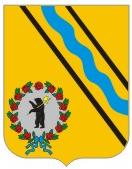 РЕШЕНИЕМУНИЦИПАЛЬНОГО СОВЕТАГОРОДСКОГО ПОСЕЛЕНИЯ ТУТАЕВ25.05.2016                                                               № 160Приложение 1Приложение 1Приложение 1Приложение 1 к решению Муниципального Совета к решению Муниципального Совета к решению Муниципального Совета к решению Муниципального Советагородского поселения Тутаевгородского поселения Тутаевгородского поселения Тутаевгородского поселения Тутаевот 25.05.2016  № 160от 25.05.2016  № 160от 25.05.2016  № 160от 25.05.2016  № 160Основные характеристики бюджета городского поселения Тутаев на                                                                              2016 год и плановый период 2017 и 2018 годовОсновные характеристики бюджета городского поселения Тутаев на                                                                              2016 год и плановый период 2017 и 2018 годовОсновные характеристики бюджета городского поселения Тутаев на                                                                              2016 год и плановый период 2017 и 2018 годовОсновные характеристики бюджета городского поселения Тутаев на                                                                              2016 год и плановый период 2017 и 2018 годовОсновные характеристики бюджета городского поселения Тутаев на                                                                              2016 год и плановый период 2017 и 2018 годовОсновные характеристики бюджета городского поселения Тутаев на                                                                              2016 год и плановый период 2017 и 2018 годовОсновные характеристики бюджета городского поселения Тутаев на                                                                              2016 год и плановый период 2017 и 2018 годовОсновные характеристики бюджета городского поселения Тутаев на                                                                              2016 год и плановый период 2017 и 2018 годоврублейрублейПоказатели2016 год2017 год2018 годДоходы всего199 608 772135 138 889137 724 000в том числе:Собственные доходы, из них:118 460 000118 745 204121 160 000налоговые доходы бюджетов102 770 000104 555 204106 970 000неналоговые доходы и прочие поступления15 690 00014 190 00014 190 000безвозмездные поступления81 148 77216 393 68516 564 000Расходы всего215 110 328135 138 889137 724 000в том числе:Администрация городского поселения Тутаев215 110 328131 985 104131 488 714Условно утвержденные расходы03 153 7866 235 286Результат исполнения бюджета -15 501 55700(дефицит «-»,  профицит «+»)-15 501 55700Приложение 2Приложение 2Приложение 2Приложение 2к решению Муниципального Советак решению Муниципального Советак решению Муниципального Советак решению Муниципального Советагородского поселения Тутаевгородского поселения Тутаевгородского поселения Тутаевгородского поселения Тутаевот 25.05.2016  № 160от 25.05.2016  № 160от 25.05.2016  № 160от 25.05.2016  № 160Прогнозируемые доходы бюджета городского поселения Тутаев в соответствии с классификацией доходов бюджетов Российской Федерации на 2016 год и плановый период 2017 и 2018 годовПрогнозируемые доходы бюджета городского поселения Тутаев в соответствии с классификацией доходов бюджетов Российской Федерации на 2016 год и плановый период 2017 и 2018 годовПрогнозируемые доходы бюджета городского поселения Тутаев в соответствии с классификацией доходов бюджетов Российской Федерации на 2016 год и плановый период 2017 и 2018 годовПрогнозируемые доходы бюджета городского поселения Тутаев в соответствии с классификацией доходов бюджетов Российской Федерации на 2016 год и плановый период 2017 и 2018 годовПрогнозируемые доходы бюджета городского поселения Тутаев в соответствии с классификацией доходов бюджетов Российской Федерации на 2016 год и плановый период 2017 и 2018 годовПрогнозируемые доходы бюджета городского поселения Тутаев в соответствии с классификацией доходов бюджетов Российской Федерации на 2016 год и плановый период 2017 и 2018 годовПрогнозируемые доходы бюджета городского поселения Тутаев в соответствии с классификацией доходов бюджетов Российской Федерации на 2016 год и плановый период 2017 и 2018 годовПрогнозируемые доходы бюджета городского поселения Тутаев в соответствии с классификацией доходов бюджетов Российской Федерации на 2016 год и плановый период 2017 и 2018 годовПрогнозируемые доходы бюджета городского поселения Тутаев в соответствии с классификацией доходов бюджетов Российской Федерации на 2016 год и плановый период 2017 и 2018 годовПрогнозируемые доходы бюджета городского поселения Тутаев в соответствии с классификацией доходов бюджетов Российской Федерации на 2016 год и плановый период 2017 и 2018 годовПрогнозируемые доходы бюджета городского поселения Тутаев в соответствии с классификацией доходов бюджетов Российской Федерации на 2016 год и плановый период 2017 и 2018 годовПрогнозируемые доходы бюджета городского поселения Тутаев в соответствии с классификацией доходов бюджетов Российской Федерации на 2016 год и плановый период 2017 и 2018 годоврублейкод классификации доходов бюджетовкод классификации доходов бюджетовкод классификации доходов бюджетовкод классификации доходов бюджетовкод классификации доходов бюджетовкод классификации доходов бюджетовкод классификации доходов бюджетовкод классификации доходов бюджетовНаименование дохода2016 год2017 год2018 годКод  главного администратора доходов бюджетакод вида доходов бюджетовкод вида доходов бюджетовкод вида доходов бюджетовкод вида доходов бюджетовкод вида доходов бюджетовКод подвида доходов бюджетовКод подвида доходов бюджетовНаименование дохода2016 год2017 год2018 годКод  главного администратора доходов бюджетагруппа доходовподгруппа доходовСтатья и   подстатьяподстатья доходовэлемент доходовгруппа подвида доходов бюджетованалитическая группа подвида доходов бюджетовНаименование дохода2016 год2017 год2018 год00010000000000000000Доходы118 460 000118 745 204121 160 00000010100000000000000Налоги на прибыль, доходы37 000 00041 200 00045 000 00018210102000010000110Налог на доходы физических лиц37 000 00041 200 00045 000 00000010300000000000000Налоги  на товары (работы, услуги), реализуемые на территории РФ2 000 0001 870 0001 900 0001001 0302000010000110Акцизы по подакцизным товарам (продукции), производимым на территории РФ2 000 0001 870 0001 900 00000010500000000000000Налоги на совокупный доход70 00070 00070 00018210503000010000110Единый сельскохозяйственный налог70 00070 00070 00000010600000000000000Налоги на имущество63 700 00061 415 20460 000 00018210601000000000110Налог на имущество физических лиц11 800 00012 100 00012 300 00018210606000000000110Земельный налог51 900 00049 315 20447 700 00000011100000000000000Доходы от использования имущества, находящегося в государственной и муниципальной собственности12 640 00011 640 00011 640 00000011105000000000120Доходы, получаемые в виде арендной платы либо иной  платы за передачу в возмездное пользование государственного и муниципального имущества (за исключением имущества бюджетных и автономных учреждений, а также имущества государственных и муниципальных унитарных предприятий, в том числе казенных)7 640 0006 640 0006 640 00099011105013130000120Доходы, получаемые в виде арендной платы за земельные участки, государственная собственность на которые не разграничена и которые расположены в границах  городских поселений, а также средства от продажи права на заключение договоров аренды указанных земельных участков7 040 0006 040 0006 040 00099011105025130000120Доходы, получаемые в виде арендной платы, а также средства от продажи права на заключение договоров аренды за земли, находящиеся в собственности  городских поселений (за исключением земельных участков муниципальных бюджетных и автономных учреждений).600 000600 000600 00099011109040000000120Прочие поступления от использования имущества, находящегося в государственной и муниципальной собственности (за исключением имущества бюджетных и автономных учреждений, а также имущества государственных и муниципальных унитарных предприятий, в том числе казенных)5 000 0005 000 0005 000 00099011109045130000120Прочие поступления от использования имущества, находящегося в собственности городских поселений  (за исключением имущества муниципальных бюджетных и автономных учреждений, а также имущества муниципальных унитарных предприятий, в том числе казенных)5 000 0005 000 0005 000 00000011400000000000000Доходы от продажи материальных и нематериальных активов3 000 0002 500 0002 500 00000011402000000000410Доходы от реализации имущества, находящегося в государственной и муниципальной собственности (за исключением имущества бюджетных и автономных учреждений, а также имущества государственных и муниципальных унитарных предприятий, в том числе казенных)500 000500 000500 00099011402053130000410Доходы от реализации иного имущества, находящегося в собственности  поселений (за исключением имущества муниципальных бюджетных и автономных учреждений, а также имущества муниципальных унитарных предприятий, в том числе казенных), в части реализации основных средств по указанному имуществу500 000500 000500 00000011406000000000430Доходы от продажи земельных участков, находящихся в государственной и муниципальной собственности 2 500 0002 000 0002 000 00099011406013130000430Доходы от продажи земельных участков, государственная собственность на которые не разграничена и которые расположены в границах городских  поселений2 000 0001 500 0001 500 00099011406025130000430Доходы от продажи земельных участков находящихся в собственности городских  поселений (за исключением земельных участков муниципальных бюджетных и автономных учреждений)500 000500 000500 00000011700000000000000Прочие неналоговые доходы50 00050 00050 00099011705050130000180Прочие неналоговые доходы бюджетов  городских поселений50 00050 00050 00000020000000000000000Безвозмездные поступления81 148 77216 393 68516 564 00000020200000000000000Безвозмездные поступления от других бюджетов бюджетной системы Российской Федерации81 148 77216 393 68516 564 00000020201000000000000Дотации бюджетам субъектов  Российской Федерации и муниципальных образований (межбюджетные субсидии)8 987 00010 560 0009 781 00095520201001130000151Дотации бюджетам городских поселений на выравнивание бюджетной обеспеченности8 987 00010 560 0009 781 00000020202000000000151Субсидии бюджетам бюджетной системы Российской Федерации (межбюджетные субсидии)72 161 7725 833 6856 783 00099020202008130000151Субсидии бюджетам городских поселений  на обеспечение жильем молодых семей1 500 0000099020202041130000151Субсидии бюджетам городских  поселений на строительство, модернизацию, ремонт и содержание автомобильных дорог общего пользования, в том числе дорог в поселениях (за исключением автомобильных дорог федерального значения)8 007 4204 500 0006 783 00099020202078130000151Субсидии бюджетам  городских поселений на бюджетные инвестиции для модернизации объектов коммунальной инфраструктуры
(Субсидия на реализацию мероприятий по строительству и реконструкции объектов теплоснабжения и газификации)10 440 0001 333 685099020202079130000151Субсидии на переселение граждан из жилищного фонда непригодного для проживания и (или ) жилищного фонда с высоким уровнем износа6 909 3010099020202088130002151Субсидии бюджетам  городских поселений на обеспечение мероприятий по переселению граждан из аварийного жилищного фонда за счет средств, поступивших от государственной корпорации - Фонда содействия реформированию жилищно-коммунального хозяйства9 255 7470099020202089130002151Субсидии бюджетам городских  поселений на обеспечение мероприятий по переселению граждан из аварийного жилищного фонда  за счет средств бюджетов462 7870099020202216130000151Субсидии бюджетам городских поселений на осуществление дорожной деятельности в отношении автомобильных дорог общего пользования, а также капитального ремонта и ремонта дворовых территорий многоквартирных домов, проездов к дворовым территориям многоквартирных домов населенных пунктов20 247 0000099020202999132005151Субсидия на реализацию задачи по государственной поддержке граждан, проживающих на территории ЯО, в сфере ипотечного жилищного кредитования2 914 6160099020202999132024151Субсидия на благоустройство населенных пунктов Ярославской области 12 134 9000099020204999134003151Межбюджетные трансферты на содействие решению вопросов местного значения по обращениям депутатов Ярославской областной Думы290 00000ВСЕГО ДОХОДОВВСЕГО ДОХОДОВВСЕГО ДОХОДОВВСЕГО ДОХОДОВВСЕГО ДОХОДОВВСЕГО ДОХОДОВВСЕГО ДОХОДОВВСЕГО ДОХОДОВ199 608 772135 138 889137 724 000Приложение 3Приложение 3Приложение 3Приложение 3Приложение 3к решению Муниципального Советак решению Муниципального Советак решению Муниципального Советак решению Муниципального Советак решению Муниципального Советагородского поселения Тутаевгородского поселения Тутаевгородского поселения Тутаевгородского поселения Тутаевгородского поселения Тутаевот 25.05.2016  № 160от 25.05.2016  № 160от 25.05.2016  № 160от 25.05.2016  № 160от 25.05.2016  № 160Расходы бюджета городского поселения Тутаев по разделам и подразделам классификации расходов бюджетов Российской Федерации на 2016 год  и плановый период 2017 и 2018 годовРасходы бюджета городского поселения Тутаев по разделам и подразделам классификации расходов бюджетов Российской Федерации на 2016 год  и плановый период 2017 и 2018 годовРасходы бюджета городского поселения Тутаев по разделам и подразделам классификации расходов бюджетов Российской Федерации на 2016 год  и плановый период 2017 и 2018 годовРасходы бюджета городского поселения Тутаев по разделам и подразделам классификации расходов бюджетов Российской Федерации на 2016 год  и плановый период 2017 и 2018 годовРасходы бюджета городского поселения Тутаев по разделам и подразделам классификации расходов бюджетов Российской Федерации на 2016 год  и плановый период 2017 и 2018 годовКодНаименование2016 год2017 год2018 год0100Общегосударственные вопросы17 207 42216 052 83915 599 0640102Функционирование высшего должностного лица субъекта Российской Федерации и муниципального образования985 756985 756985 7560104Функционирование Правительства Российской Федерации, высших исполнительных органов государственной власти субъектов Российской Федерации, местных администраций10 373 25510 470 05410 504 2790106Обеспечение деятельности финансовых, налоговых и таможенных органов и органов финансового (финансово-бюджетного) надзора2 469 0512 469 0512 469 0510107Обеспечение проведения выборов и референдумов386 302000111Резервные фонды100 000100 000100 0000113Другие общегосударственные вопросы2 893 0582 027 9781 539 9780300Национальная безопасность и правоохранительная деятельность250 000350 000350 0000309Защита населения и территории от чрезвычайных ситуаций природного и техногенного характера, гражданская оборона100 000200 000200 0000314Другие вопросы в области национальной безопасности и правоохранительной деятельности150 000150 000150 0000400Национальная экономика72 276 32449 516 00053 583 0000408Транспорт7 883 0008 256 0008 850 0000409Дорожное хозяйство (дорожные фонды)64 043 32440 910 00044 383 0000412Другие вопросы в области национальной экономики350 000350 000350 0000500Жилищно-коммунальное хозяйство115 237 17360 706 47256 096 8570501Жилищное хозяйство43 965 19719 197 56013 280 0000502Коммунальное хозяйство26 414 72016 023 68513 300 0000503Благоустройство37 005 39917 633 37021 665 0000505Другие вопросы в области жилищно-коммунального хозяйства7 851 8577 851 8577 851 8570700Образование60 39960 39960 3990709Другие вопросы в области образования60 39960 39960 3990800Культура и кинематография1 662 3941 862 3941 862 3940801Культура1 300 0001 500 0001 500 0000804Другие вопросы в области культуры и кинематографии362 394362 394362 3941000Социальная политика7 316 6161 537 0002 837 0001001Пенсионное обеспечение337 000337 000337 0001003Социальное обеспечение населения6 979 6161 200 0002 000 0001006Другие вопросы в области социальной политики00500 0001100Физическая культура и спорт200 000200 000200 0001101Физическая культура200 000200 000200 0001200Средства массовой информации900 000900 000900 0001202Периодическая печать и издательства900 000900 000900 0001300Обслуживание государственного и муниципального долга0800 00001301Обслуживание  государственного внутреннего  и муниципального долга0800 0000ИТОГОИТОГО215 110 328131 985 104131 488 714Условно утвержденные расходыУсловно утвержденные расходы03 153 7866 235 286ВСЕГО РАСХОДОВВСЕГО РАСХОДОВ215 110 328135 138 889137 724 000ПРОФИЦИТ/ДЕФИЦИТПРОФИЦИТ/ДЕФИЦИТ-15 501 55700Приложение 4Приложение 4Приложение 4Приложение 4Приложение 4Приложение 4Приложение 4Приложение 4Приложение 4 к решению Муниципального Совета к решению Муниципального Совета к решению Муниципального Совета к решению Муниципального Совета к решению Муниципального Совета к решению Муниципального Совета к решению Муниципального Совета к решению Муниципального Совета к решению Муниципального Советагородского поселения Тутаевгородского поселения Тутаевгородского поселения Тутаевгородского поселения Тутаевгородского поселения Тутаевгородского поселения Тутаевгородского поселения Тутаевгородского поселения Тутаевгородского поселения Тутаевот 25.05.2016  № 160от 25.05.2016  № 160от 25.05.2016  № 160от 25.05.2016  № 160от 25.05.2016  № 160от 25.05.2016  № 160от 25.05.2016  № 160от 25.05.2016  № 160от 25.05.2016  № 160Ведомственная структура распределения бюджетных ассигнований по разделам, подразделам, целевым статьям, группам  видов расходов  бюджета городского поселения Тутаев на 2016 год и плановый период 2017 и 2018 годов Ведомственная структура распределения бюджетных ассигнований по разделам, подразделам, целевым статьям, группам  видов расходов  бюджета городского поселения Тутаев на 2016 год и плановый период 2017 и 2018 годов Ведомственная структура распределения бюджетных ассигнований по разделам, подразделам, целевым статьям, группам  видов расходов  бюджета городского поселения Тутаев на 2016 год и плановый период 2017 и 2018 годов Ведомственная структура распределения бюджетных ассигнований по разделам, подразделам, целевым статьям, группам  видов расходов  бюджета городского поселения Тутаев на 2016 год и плановый период 2017 и 2018 годов Ведомственная структура распределения бюджетных ассигнований по разделам, подразделам, целевым статьям, группам  видов расходов  бюджета городского поселения Тутаев на 2016 год и плановый период 2017 и 2018 годов Ведомственная структура распределения бюджетных ассигнований по разделам, подразделам, целевым статьям, группам  видов расходов  бюджета городского поселения Тутаев на 2016 год и плановый период 2017 и 2018 годов Ведомственная структура распределения бюджетных ассигнований по разделам, подразделам, целевым статьям, группам  видов расходов  бюджета городского поселения Тутаев на 2016 год и плановый период 2017 и 2018 годов Ведомственная структура распределения бюджетных ассигнований по разделам, подразделам, целевым статьям, группам  видов расходов  бюджета городского поселения Тутаев на 2016 год и плановый период 2017 и 2018 годов Ведомственная структура распределения бюджетных ассигнований по разделам, подразделам, целевым статьям, группам  видов расходов  бюджета городского поселения Тутаев на 2016 год и плановый период 2017 и 2018 годов Ведомственная структура распределения бюджетных ассигнований по разделам, подразделам, целевым статьям, группам  видов расходов  бюджета городского поселения Тутаев на 2016 год и плановый период 2017 и 2018 годов Ведомственная структура распределения бюджетных ассигнований по разделам, подразделам, целевым статьям, группам  видов расходов  бюджета городского поселения Тутаев на 2016 год и плановый период 2017 и 2018 годов Ведомственная структура распределения бюджетных ассигнований по разделам, подразделам, целевым статьям, группам  видов расходов  бюджета городского поселения Тутаев на 2016 год и плановый период 2017 и 2018 годов Ведомственная структура распределения бюджетных ассигнований по разделам, подразделам, целевым статьям, группам  видов расходов  бюджета городского поселения Тутаев на 2016 год и плановый период 2017 и 2018 годов Ведомственная структура распределения бюджетных ассигнований по разделам, подразделам, целевым статьям, группам  видов расходов  бюджета городского поселения Тутаев на 2016 год и плановый период 2017 и 2018 годов Ведомственная структура распределения бюджетных ассигнований по разделам, подразделам, целевым статьям, группам  видов расходов  бюджета городского поселения Тутаев на 2016 год и плановый период 2017 и 2018 годов Ведомственная структура распределения бюджетных ассигнований по разделам, подразделам, целевым статьям, группам  видов расходов  бюджета городского поселения Тутаев на 2016 год и плановый период 2017 и 2018 годов Ведомственная структура распределения бюджетных ассигнований по разделам, подразделам, целевым статьям, группам  видов расходов  бюджета городского поселения Тутаев на 2016 год и плановый период 2017 и 2018 годов Ведомственная структура распределения бюджетных ассигнований по разделам, подразделам, целевым статьям, группам  видов расходов  бюджета городского поселения Тутаев на 2016 год и плановый период 2017 и 2018 годов Ведомственная структура распределения бюджетных ассигнований по разделам, подразделам, целевым статьям, группам  видов расходов  бюджета городского поселения Тутаев на 2016 год и плановый период 2017 и 2018 годов Ведомственная структура распределения бюджетных ассигнований по разделам, подразделам, целевым статьям, группам  видов расходов  бюджета городского поселения Тутаев на 2016 год и плановый период 2017 и 2018 годов Ведомственная структура распределения бюджетных ассигнований по разделам, подразделам, целевым статьям, группам  видов расходов  бюджета городского поселения Тутаев на 2016 год и плановый период 2017 и 2018 годов Ведомственная структура распределения бюджетных ассигнований по разделам, подразделам, целевым статьям, группам  видов расходов  бюджета городского поселения Тутаев на 2016 год и плановый период 2017 и 2018 годов Ведомственная структура распределения бюджетных ассигнований по разделам, подразделам, целевым статьям, группам  видов расходов  бюджета городского поселения Тутаев на 2016 год и плановый период 2017 и 2018 годов Ведомственная структура распределения бюджетных ассигнований по разделам, подразделам, целевым статьям, группам  видов расходов  бюджета городского поселения Тутаев на 2016 год и плановый период 2017 и 2018 годов Ведомственная структура распределения бюджетных ассигнований по разделам, подразделам, целевым статьям, группам  видов расходов  бюджета городского поселения Тутаев на 2016 год и плановый период 2017 и 2018 годов Ведомственная структура распределения бюджетных ассигнований по разделам, подразделам, целевым статьям, группам  видов расходов  бюджета городского поселения Тутаев на 2016 год и плановый период 2017 и 2018 годов Ведомственная структура распределения бюджетных ассигнований по разделам, подразделам, целевым статьям, группам  видов расходов  бюджета городского поселения Тутаев на 2016 год и плановый период 2017 и 2018 годов рублейрублейрублейрублейрублейрублейрублейрублейрублейНаименованиеКод  главного распорядителя бюджетных средств  Код раздела, подразделаКод целевой статьиКод вида расходов2016 год2016 год2017 год2018 годАдминистрация городского поселения Тутаев990215 110 328215 110 328131 985 104131 488 714Функционирование высшего должностного лица субъекта Российской Федерации  и муниципального образования0102985 756985 756985 756985 756Непрограммные расходы бюджета40.0.00. 00000985 756985 756985 756985 756Содержание Главы муниципального образования40.0.00. 20010985 756985 756985 756985 756Расходы на выплаты персоналу в целях обеспечения выполнения функций государственными (муниципальными) органами, казенными учреждениями, органами управления государственными внебюджетными фондами100985 756985 756985 756985 756Функционирование правительства Российской Федерации, высших исполнительных органов государственной власти субъектов Российской Федерации, местных администраций010410 373 25510 373 25510 470 05410 504 279Непрограммные расходы бюджета40.0.00. 0000010 373 25510 373 25510 470 05410 504 279Содержание центрального аппарата40.0.00. 200202 897 5502 897 5502 873 9512 908 176Расходы на выплаты персоналу в целях обеспечения выполнения функций государственными (муниципальными) органами, казенными учреждениями, органами управления государственными внебюджетными фондами1002 025 6752 025 6752 025 6752 025 675Закупка товаров, работ и услуг для государственных (муниципальных) нужд200784 000784 000818 276852 501Иные бюджетные ассигнования80087 87587 87530 00030 000Содержание Главы Администрации городского поселения Тутаев40.0.00. 200301 133 8191 133 8191 254 2171 254 217Расходы на выплаты персоналу в целях обеспечения выполнения функций государственными (муниципальными) органами, казенными учреждениями, органами управления государственными внебюджетными фондами1001 133 8191 133 8191 254 2171 254 217Межбюджетные трансферты бюджету  Тутаевского муниципального района на  осуществление части полномочий по решению вопросов местного значения в соответствии с заключенными соглашениями на содержание ОМС (Администрация ТМР)40.0.00. 290166 341 8866 341 8866 341 8866 341 886Межбюджетные трансферты5006 341 8866 341 8866 341 8866 341 886Обеспечение деятельности финансовых, налоговых и таможенных органов и органов финансового (финансово-бюджетного) надзора01062 469 0512 469 0512 469 0512 469 051Непрограммные расходы бюджета40.0.00. 000002 469 0512 469 0512 469 0512 469 051Межбюджетные трансферты бюджету  Тутаевского муниципального района на  осуществление части полномочий по решению вопросов местного значения в соответствии с заключенными соглашениями на содержание ОМС (Департамент финансов АТМР)40.0.00. 290162 415 9562 415 9562 415 9562 415 956Межбюджетные трансферты5002 415 9562 415 9562 415 9562 415 956Межбюджетные трансферты бюджету  Тутаевского муниципального района на  осуществление части полномочий по решению вопросов местного значения в соответствии с заключенными соглашениями на содержание ОМС   (КСП Администрации ТМР)40.0.00. 2901653 09553 09553 09553 095Межбюджетные трансферты50053 09553 09553 09553 095Обеспечение проведения выборов и референдумов0107386 302386 30200Непрограммные расходы бюджета40.0.00.00000386 302386 30200Обеспечение проведения выборов в представительный орган городского поселения Тутаев 40.0.00. 20280386 302386 30200Иные бюджетные ассигнования800386 302386 30200Резервные фонды0111100 000100 000100 000100 000Непрограммные расходы бюджета40.0.00. 00000100 000100 000100 000100 000Резервный фонд Администрации городского поселения Тутаев40.0.00. 20100100 000100 000100 000100 000Иные бюджетные ассигнования800100 000100 000100 000100 000Другие общегосударственные вопросы01132 893 0582 893 0582 027 9781 539 978Непрограммные расходы бюджета40.0.00. 000002 893 0582 893 0582 027 9781 539 978 Ежегодная премия лицам удостоившихся звания "Почетный гражданин города Тутаева"40.0.00. 20120108 000108 000120 000132 000Социальное обеспечение  и иные выплаты населению300108 000108 000120 000132 000Выплаты по обязательствам муниципального образования40.0.00. 20130318 600318 60000Иные бюджетные ассигнования800318 600318 60000Мероприятия по управлению, распоряжению имуществом, оценка недвижимости, признание прав и регулирование отношений по муниципальной собственности40.0.00. 20150000200 000Закупка товаров, работ и услуг для государственных (муниципальных) нужд200000200 000Межбюджетные трансферты бюджету  Тутаевского муниципального района на  осуществление полномочий по решению вопросов местного значения в соответствии с заключенными соглашениями на содержание  ОМС (Департамент муниципального имущества и земельных отношений АТМР)40.0.00. 290161 207 9781 207 9781 207 9781 207 978Межбюджетные трансферты5001 207 9781 207 9781 207 9781 207 978Межбюджетные трансферты бюджету  ТМР на  осуществление части полномочий по решению вопросов местного значения в соответствии с заключенными соглашениями на обеспечение мероприятий  по управлению, распоряжению имуществом, оценке недвижимости, признанию прав и регулированию отношений по  муниципальной собственности поселения40.0.00. 29026100 000100 000200 0000Межбюджетные трансферты500100 000100 000200 0000Межбюджетные трансферты бюджету  ТМР на  осуществление части полномочий по решению вопросов местного значения  в соответствии с заключенными соглашениями на поддержку  социально ориентированных некоммерческих организаций40.0.00. 295161 104 6001 104 600500 0000Межбюджетные трансферты5001 104 6001 104 600500 0000Межбюджетные трансферты бюджету  ТМР на  осуществление части полномочий по решению вопросов местного значения  в соответствии с заключенными соглашениями на обеспечение других обязательств в рамках передаваемых полномочий по содержанию имущества  казны городского поселения Тутаев40.0.00. 2955653 88053 88000Межбюджетные трансферты50053 88053 88000Защита населения и территории от чрезвычайных ситуаций природного и техногенного характера, гражданская оборона0309100 000100 000200 000200 000Непрограммные расходы бюджета40.0.00. 00000100 000100 000200 000200 000Предупреждение и ликвидация последствий чрезвычайных ситуаций и стихийных бедствий природного и техногенного характера40.0.00. 20160000200 000Закупка товаров, работ и услуг для государственных (муниципальных) нужд200000200 000Межбюджетные трансферты бюджету  ТМР на  осуществление части полномочий по решению вопросов местного значения в соответствии с заключенными соглашениями на обеспечение мероприятий по  предупреждению и ликвидации последствий чрезвычайных ситуаций в границах поселения40.0.00. 2918660 00060 000100 0000Межбюджетные трансферты50060 00060 000100 0000Межбюджетные трансферты бюджету  ТМР на  осуществление части полномочий по решению вопросов местного значения в соответствии с заключенными соглашениями на обеспечение мероприятий по защите от чрезвычайных ситуаций природного и техногенного характера40.0.00. 2946640 00040 000100 0000Межбюджетные трансферты50040 00040 000100 0000Другие вопросы в области национальной безопасности и правоохранительной деятельности0314150 000150 000150 000150 000Непрограммные расходы бюджета40.0.00. 00000150 000150 000150 000150 000Обеспечение деятельности народных дружин40.0.00. 20300000150 000Иные бюджетные ассигнования800000150 000Межбюджетные трансферты бюджету  ТМР на  осуществление части полномочий по решению вопросов местного значения в соответствии с заключенными соглашениями на обеспечение деятельности народных дружин40.0.00. 29486150 000150 000150 0000Межбюджетные трансферты500150 000150 000150 0000Транспорт04087 883 0007 883 0008 256 0008 850 000Программные расходы бюджета7 883 0007 883 0008 256 0000Муниципальная  программа «Организация грузопассажирской речной переправы через р. Волга в городском поселении Тутаев на 2015-2017 гг.»01.0.00. 000007 173 0007 173 0007 475 0000Обеспечение населения городского поселения Тутаев услугами грузопассажирской речной переправы через р. Волга01.0.01. 000007 173 0007 173 0007 475 0000Межбюджетные трансферты бюджету  ТМР на  осуществление части полномочий по решению вопросов местного значения в соответствии с заключенными соглашениями на обеспечение мероприятий по осуществлению грузопассажирских  перевозок на речном транспорте01.0.01. 291667 173 0007 173 0007 475 0000Межбюджетные трансферты5007 173 0007 173 0007 475 0000Муниципальная  программа «Осуществление пассажирских перевозок автомобильным транспортом на территории городского поселения Тутаев  на 2015-2017 гг.»02.0.00. 00000710 000710 000781 0000Организация транспортного обслуживания населения на территории городского поселения Тутаев02.0.01. 00000216 739216 739396 0000Межбюджетные трансферты бюджету  ТМР на  осуществление части полномочий по решению вопросов местного значения в соответствии с заключенными соглашениями на обеспечение мероприятий по осуществлению пассажирских  перевозок на автомобильном  транспорте02.0.01. 29176216 739216 739396 0000Межбюджетные трансферты500216 739216 739396 0000Предоставления транспортных услуг населению в межсезонный период по маршруту правый берег г. Тутаев-г. Ярославль-левый берег г. Тутаев 02.0.02. 00000493 261493 261385 0000Межбюджетные трансферты бюджету  ТМР на  осуществление части полномочий по решению вопросов местного значения в соответствии с заключенными соглашениями на обеспечение мероприятий по осуществлению пассажирских  перевозок на автомобильном  транспорте02.0.02. 29176493 261493 261385 0000Межбюджетные трансферты500493 261493 261385 0000Непрограммные расходы бюджета40.0.00. 000000008 850 000Мероприятия в области речного транспорта40.0.00. 201700008 000 000Иные бюджетные ассигнования8000008 000 000Мероприятия в области автомобильного транспорта40.0.00. 20180000850 000Иные бюджетные ассигнования800000850 000Дорожное хозяйство (дорожные фонды)040964 043 32464 043 32440 910 00044 383 000Программные расходы бюджета64 043 32464 043 32440 910 0000Муниципальная программа «Ремонт и содержание автомобильных дорог общего пользования местного значения на территории городского поселения Тутаев на 2015-2017 гг.»03.0.00. 0000059 500 46959 500 46935 610 0000Дорожная деятельность в отношении дорожной сети   городского поселения Тутаев 03.0.01. 0000059 500 46959 500 46935 610 0000Межбюджетные трансферты бюджету  ТМР на  осуществление части полномочий по решению вопросов местного значения в соответствии с заключенными соглашениями на обеспечение   мероприятий в области  дорожного хозяйства  на строительство и  модернизацию автомобильных дорог03.0.01. 290763 070 0003 070 00000Межбюджетные трансферты5003 070 0003 070 00000Межбюджетные трансферты бюджету  ТМР на  осуществление части полномочий по решению вопросов местного значения в соответствии с заключенными соглашениями на обеспечение   мероприятий в области  дорожного хозяйства  на  ремонт и содержание автомобильных дорог03.0.01. 2908623 721 14323 721 14329 984 2550Межбюджетные трансферты50023 721 14323 721 14329 984 2550Межбюджетные трансферты бюджету  ТМР на  осуществление части полномочий по решению вопросов местного значения в соответствии с заключенными соглашениями на обеспечение   мероприятий в области  дорожного хозяйства   по ремонту дворовых территорий03.0.01. 294962 368 4732 368 47300Межбюджетные трансферты5002 368 4732 368 47300Межбюджетные трансферты бюджету  ТМР на  осуществление части полномочий по решению вопросов местного значения в соответствии с заключенными соглашениями на обеспечение софинансирования   мероприятий в области  дорожного хозяйства  на  ремонт и содержание автомобильных дорог03.0.01. S2446889 713889 7131 125 7450Межбюджетные трансферты500889 713889 7131 125 7450Межбюджетные трансферты бюджету  ТМР на  осуществление части полномочий по решению вопросов местного значения в соответствии с заключенными соглашениями на обеспечение софинансирования  мероприятий в области  дорожного хозяйства   по ремонту дворовых территорий03.0.01. S47961 196 7201 196 72000Межбюджетные трансферты5001 196 7201 196 72000Межбюджетные трансферты бюджету  ТМР на  осуществление части полномочий по решению вопросов местного значения в соответствии с заключенными соглашениями на финансирование дорожного хозяйства (обл. ср-ва)03.0.01. 724468 007 4208 007 4204 500 0000Межбюджетные трансферты5008 007 4208 007 4204 500 0000Межбюджетные трансферты бюджету  ТМР на  осуществление части полномочий по решению вопросов местного значения в соответствии с заключенными соглашениями на капитальный ремонт и ремонт дворовых территорий многоквартирных домов, проездов к дворовым территориям многоквартирных домов населенных пунктов03.0.01. 7479620 247 00020 247 00000Межбюджетные трансферты50020 247 00020 247 00000Муниципальная программа «Повышение безопасности дорожного движения в городском поселении Тутаев на 2015-2017 гг.».04.0.00. 000004 542 8554 542 8555 300 0000Повышение безопасности дорожного движения на автомобильных дорогах городского поселения Тутаев04.0.01. 000004 542 8554 542 8555 300 0000Межбюджетные трансферты бюджету  ТМР на  осуществление части полномочий по решению вопросов местного значения в соответствии с заключенными соглашениями на обеспечение   мероприятий в области  дорожного хозяйства  по повышению безопасности дорожного движения04.0.01. 290961 942 8551 942 8552 700 0000Межбюджетные трансферты5001 942 8551 942 8552 700 0000Межбюджетные трансферты бюджету  ТМР на  осуществление части полномочий по решению вопросов местного значения в соответствии с заключенными соглашениями на обеспечение мероприятий в области дорожного хозяйства по строительству светофорных объектов04.0.01. 291062 600 0002 600 0002 600 0000Межбюджетные трансферты5002 600 0002 600 0002 600 0000Непрограммные расходы бюджета40.0.00. 0000000044 383 000Расходы на финансирование дорожного хозяйства40.0.00. 2020000032 700 000Закупка товаров, работ и услуг для государственных (муниципальных) нужд20000032 700 000Мероприятия по повышению безопасности дорожного движения40.0.00. 202100004 900 000Закупка товаров, работ и услуг для государственных (муниципальных) нужд2000004 900 000Финансирование дорожного хозяйства (обл. ср-ва)40.0.00 724400006 783 000Закупка товаров, работ и услуг для государственных (муниципальных) нужд2000006 783 000Другие вопросы в области национальной экономики0412350 000350 000350 000350 000Непрограммные расходы бюджета40.0.00. 00000350 000350 000350 000350 000Мероприятия по землеустройству и землепользованию, определению кадастровой стоимости и приобретению прав собственности40.0.00. 20190000350 000Закупка товаров, работ и услуг для государственных (муниципальных) нужд200000350 000Межбюджетные трансферты бюджету  ТМР на  осуществление части полномочий по решению вопросов местного значения в соответствии с заключенными соглашениями на обеспечение мероприятий  по землеустройству и землепользованию,  по определению кадастровой стоимости и приобретению прав собственности40.0.00. 29276250 000250 000350 0000Межбюджетные трансферты500250 000250 000350 0000Межбюджетные трансферты бюджету  ТМР на  осуществление части полномочий по решению вопросов местного значения в соответствии с заключенными соглашениями на обеспечение мероприятий по внесению изменений в документы территориального планирования40.0.00. 29286100 000100 00000Межбюджетные трансферты500100 000100 00000Жилищное хозяйство050143 965 19743 965 19719 197 56013 280 000Программные расходы бюджета33 294 14433 294 14413 282 5600Муниципальная  программа "Развитие лифтового хозяйства в городском поселении Тутаев  на 2015-2018 гг."05.0.00. 000007 200 0007 200 0004 800 0000Восстановление лифтового хозяйства  МКД городского поселения Тутаев05.0.01. 000007 200 0007 200 0004 800 0000Межбюджетные трансферты бюджету  ТМР на  осуществление части полномочий по решению вопросов местного значения в соответствии с заключенными соглашениями на обеспечение мероприятий по содержанию, реконструкции и ремонту муниципального жилищного фонда05.0.01. 293767 200 0007 200 0004 800 0000Межбюджетные трансферты5007 200 0007 200 0004 800 0000Муниципальная программа "Ремонт и содержание жилищного фонда городского поселения Тутаев на 2016-2017 гг."06.0.00. 000002 716 6002 716 6002 300 0000Улучшение условий проживания населения в многоквартирных домах.06.0.01. 000002 566 6002 566 6002 000 0000Межбюджетные трансферты бюджету  ТМР на  осуществление части полномочий по решению вопросов местного значения в соответствии с заключенными соглашениями на обеспечение мероприятий по содержанию, реконструкции и   ремонту муниципального жилищного фонда 06.0.01. 293762 566 6002 566 6002 000 0000Межбюджетные трансферты5002 566 6002 566 6002 000 0000Оснащение муниципальных жилых помещений приборами учёта потребления коммунальных ресурсов06.0.02. 00000150 000150 000300 0000Межбюджетные трансферты бюджету  ТМР на  осуществление части полномочий по решению вопросов местного значения в соответствии с заключенными соглашениями на установку приборов учета потребляемых ресурсов в муниципальных квартирах06.0.02. 29306150 000150 000300 0000Межбюджетные трансферты500150 000150 000300 0000Муниципальная программа "Переселение граждан из жилищного фонда признанного непригодным для проживания, и (или) жилищного фонда с высоким уровнем износа на территории городского поселения Тутаев на 2015-2017 гг."07.0.00. 000008 252 3018 252 3016 182 5600Обеспечение жильем граждан, признанного непригодным для постоянного проживания07.0.01. 000008 252 3018 252 3016 182 5600Межбюджетные трансферты бюджету  ТМР на  осуществление части полномочий по решению вопросов местного значения в соответствии с заключенными соглашениями на обеспечение софинансирования  мероприятий по переселению граждан из жилищного фонда непригодного для проживания и (или) жилищного фонда с высоким уровнем износа 07.0.01. S12161 343 0001 343 0006 182 5600Межбюджетные трансферты5001 343 0001 343 0006 182 5600Межбюджетные трансферты бюджету  ТМР на  осуществление части полномочий по решению вопросов местного значения в соответствии с заключенными соглашениями  на осуществление мероприятий по переселению граждан из жилищного фонда непригодного для проживания и (или) жилищного фонда с высоким уровнем износа за счет областных средств 07.0.01. 712166 909 3016 909 30100Межбюджетные трансферты5006 909 3016 909 30100Муниципальная   программа "Переселение граждан из аварийного жилищного фонда городского поселения Тутаев на 2016 год"17.0.00. 0000015 125 24315 125 24300Обеспечение благоустроенным  жильем граждан переселяемых из  ветхого и аварийного жилищного фонда городского поселения Тутаев17.0.01. 0000015 125 24315 125 24300Межбюджетные трансферты бюджету  ТМР на  осуществление части полномочий по решению вопросов местного значения в соответствии с заключенными соглашениями на обеспечение мероприятий по переселению граждан из аварийного жилищного фонда за счет средств бюджета поселения17.0.01. 291463 861 9353 861 93500Межбюджетные трансферты5003 861 9353 861 93500Межбюджетные трансферты бюджету  ТМР на  осуществление части полномочий по решению вопросов местного значения в соответствии с заключенными соглашениями на обеспечение софинансирования мероприятий по переселению граждан из аварийного жилищного фонда за счет средств Фонда 17.0.01. 095029 255 7479 255 74700Межбюджетные трансферты5009 255 7479 255 74700Межбюджетные трансферты бюджету  ТМР на  осуществление части полномочий по решению вопросов местного значения в соответствии с заключенными соглашениями на обеспечение софинансирования мероприятий по переселению граждан из аварийного жилищного фонда за счет средств областного бюджета17.0.01. 09602462 787462 78700Межбюджетные трансферты500462 787462 78700Межбюджетные трансферты бюджету  ТМР на  осуществление части полномочий по решению вопросов местного значения в соответствии с заключенными соглашениями на обеспечение софинансирования мероприятий по переселению граждан из аварийного жилищного фонда за счет средств бюджета поселения17.0.01. S96021 544 7741 544 77400Межбюджетные трансферты5001 544 7741 544 77400Непрограммные расходы бюджета40.0.00. 0000010 671 05310 671 0535 915 00013 280 000 Взнос на капитальный  ремонт жилых помещений муниципального жилищного фонда40.0.00. 200905 200 0005 200 0005 200 0005 200 000Закупка товаров, работ и услуг для государственных (муниципальных) нужд2005 200 0005 200 0005 200 0005 200 000Выплаты по обязательствам муниципального образования40.0.00. 201301 115 8481 115 84800Иные бюджетные ассигнования8001 115 8481 115 84800 Прочие расходы на содержание жилищного фонда городского поселения Тутаев находящегося в муниципальной собственности40.0.00. 20140668 256668 256715 000780 000Закупка товаров, работ и услуг для государственных (муниципальных) нужд200650 000650 000715 000780 000Иные бюджетные ассигнования80018 25618 25600Мероприятия в области жилищного хозяйства40.0.00. 202200002 300 000Закупка товаров, работ и услуг для государственных (муниципальных) нужд2000002 300 000Расходы на реализацию мероприятий по переселению граждан из жилищного фонда признанного непригодным для проживания, и (или) жилищного фонда с высоким уровнем износа40.0.00. 203500005 000 000Капитальные вложения в объекты  государственной (муниципальной) собственности4000005 000 000Долевое финансирование мероприятий на адаптацию объектов  жилищного фонда  в рамках  ОЦП "Доступная среда"40.0.00. 203805 2365 23600Закупка товаров, работ и услуг для государственных (муниципальных) нужд2005 2365 23600Межбюджетные трансферты бюджету  ТМР на  осуществление части полномочий по решению вопросов местного значения в соответствии с заключенными соглашениями на обеспечение мероприятий в области благоустройства40.0.00. 292663 681 7133 681 71300Межбюджетные трансферты5003 681 7133 681 71300Коммунальное хозяйство050226 414 72026 414 72016 023 68513 300 000Программные расходы бюджета24 182 97524 182 97513 923 6850Муниципальная  программа  «Комплексная программа модернизации и реформирования ЖКХ городского поселения Тутаев на 2015-2017 гг.»08.0.00. 0000016 282 97516 282 9755 333 6850Газификация правого берега городского поселения Тутаев (строительство газопроводов и распределительных газовых сетей)08.0.01. 0000012 706 31412 706 3144 000 0000Межбюджетные трансферты бюджету  ТМР на  осуществление части полномочий по решению вопросов местного значения в соответствии с заключенными соглашениями на обеспечение мероприятий по строительству и реконструкции  объектов  газификации (правый берег)08.0.01. 290662 240 0002 240 0004 000 0000Межбюджетные трансферты5002 240 0002 240 0004 000 0000Межбюджетные трансферты бюджету  ТМР на  осуществление части полномочий по решению вопросов местного значения в соответствии с заключенными соглашениями на обеспечение   софинансирования реализации  мероприятий по строительству и реконструкции  объектов  газификации 08.0.01. S20161 360 0001 360 00000Межбюджетные трансферты5001 360 0001 360 00000Межбюджетные трансферты бюджету  ТМР на  осуществление части полномочий по решению вопросов местного значения в соответствии с заключенными соглашениями на обеспечение мероприятий по строительству и реконструкции  объектов  газификации (правый берег)08.0.01. 720169 106 3149 106 31400Межбюджетные трансферты5009 106 3149 106 31400Газификация левого берега городского поселения Тутаев (строительство газопроводов и распределительных газовых сетей)08.0.02. 000002 883 6862 883 6861 333 6850Межбюджетные трансферты бюджету  ТМР на  осуществление части полномочий по решению вопросов местного значения в соответствии с заключенными соглашениями на обеспечение мероприятий по строительству и реконструкции  объектов  газификации (левый берег)08.0.02. 290661 550 0001 550 00000Межбюджетные трансферты5001 550 0001 550 00000Межбюджетные трансферты бюджету  ТМР на  осуществление части полномочий по решению вопросов местного значения в соответствии с заключенными соглашениями на обеспечение мероприятий по строительству и реконструкции  объектов  газификации (левый берег)08.0.02. 720161 333 6861 333 6861 333 6850Межбюджетные трансферты5001 333 6861 333 6861 333 6850Модернизация объектов теплоснабжения с вводом их в эксплуатацию (строительство и реконструкция котельных)08.0.03. 00000692 975692 97500Межбюджетные трансферты бюджету  ТМР на  осуществление части полномочий по решению вопросов местного значения в соответствии с заключенными соглашениями на обеспечение мероприятий по строительству и реконструкции объектов теплоснабжения 08.0.03. 29056 692 975692 97500Межбюджетные трансферты500692 975692 97500Муниципальная программа "Обеспечение надежного теплоснабжения на территории городского поселения Тутаев  на 2016-2017 гг."09.0.00. 000001 000 0001 000 0001 000 0000Обеспечение бесперебойного теплоснабжения жилищного фонда городского поселения Тутаев09.0.01. 000001 000 0001 000 0001 000 0000Межбюджетные трансферты бюджету  ТМР на  осуществление части полномочий по решению вопросов местного значения в соответствии с заключенными соглашениями на обеспечение мероприятий,  связанных с выполнением полномочий ОМС МО  по тепло-, водоснабжению и водоотведению09.0.01. 290361 000 0001 000 0001 000 0000Межбюджетные трансферты5001 000 0001 000 0001 000 0000Муниципальная программа "Обеспечение населения городского поселения Тутаев банными услугами на 2016-2017 гг."16.0.00. 000006 900 0006 900 0007 590 0000Развитие и доступность  банных услуг, для всех категорий граждан городского поселения Тутаев16.0.01. 000006 900 0006 900 0007 590 0000Межбюджетные трансферты бюджету  ТМР на  осуществление части полномочий по решению вопросов местного значения в соответствии с заключенными соглашениями на обеспечение мероприятий по организации населению услуг бань  в общих отделениях16.0.01. 292066 900 0006 900 0007 590 0000Межбюджетные трансферты5006 900 0006 900 0007 590 0000Непрограммные расходы бюджета40.0.00. 000002 231 7452 231 7452 100 00013 300 000Межбюджетные трансферты бюджету  ТМР на  осуществление части полномочий по решению вопросов местного значения в соответствии с заключенными соглашениями на обеспечение мероприятий на строительство и реконструкцию объектов водоснабжения и водоотведения 40.0.00. 290461 631 7451 631 74500Межбюджетные трансферты5001 631 7451 631 74500Межбюджетные трансферты бюджету  ТМР на  осуществление части полномочий по решению вопросов местного значения в соответствии с заключенными соглашениями на обеспечение мероприятий по строительству и реконструкции объектов теплоснабжения40.0.00. 29056001 500 0000Межбюджетные трансферты500001 500 0000Межбюджетные трансферты бюджету  ТМР на  осуществление части полномочий по решению вопросов местного значения  в соответствии с заключенными соглашениями на обеспечение мероприятий по актуализации схем теплоснабжения40.0.00. 29536600 000600 000600 0000Межбюджетные трансферты500 600 000600 000600 0000Обеспечение мероприятий по организации населению услуг бань  в общих отделениях40.0.00. 202300008 340 000Иные бюджетные ассигнования8000008 340 000Расходы на мероприятия по газификации городского поселения Тутаев40.0.00. 202400004 960 000Закупка товаров, работ и услуг для государственных (муниципальных) нужд2000004 960 000Благоустройство050337 005 39937 005 39917 633 37021 665 000Программные расходы бюджета37 005 39937 005 39917 633 3700Муниципальная целевая программа «Содержание, текущий и капитальный ремонт сетей уличного освещения на территории городского поселения Тутаев на 2016-2017 гг.» 10.0.00. 0000010 000 00010 000 00011 833 3700Уличное освещение городского поселения Тутаев10.0.01. 000008 000 0008 000 0008 560 0000Межбюджетные трансферты бюджету  ТМР на  осуществление части полномочий по решению вопросов местного значения в соответствии с заключенными соглашениями на обеспечение мероприятий по уличному освещению10.0.01. 292368 000 0008 000 0008 560 0000Межбюджетные трансферты5008 000 0008 000 0008 560 0000Повышение качества и эффективности освещения наружного освещения улиц территории городского поселения Тутаев10.0.02. 000002 000 0002 000 0003 273 3700Межбюджетные трансферты бюджету  ТМР на  осуществление части полномочий по решению вопросов местного значения в соответствии с заключенными соглашениями на обеспечение мероприятий по техническому содержанию, текущему и капитальному ремонту сетей уличного освещения10.0.02. 292462 000 0002 000 0003 273 3700Межбюджетные трансферты5002 000 0002 000 0003 273 3700Муниципальная целевая программа "Благоустройство и озеленение территории городского поселения Тутаев на 2015-2017 гг."11.0.00. 0000025 905 39925 905 3994 700 0000Благоустройство мест массового отдыха населения на территории городского поселения Тутаев11.0.01. 0000013 412 05413 412 0541 500 0000Межбюджетные трансферты бюджету  ТМР на  осуществление части полномочий по решению вопросов местного значения в соответствии с заключенными соглашениями на обеспечение мероприятий в области благоустройства 11.0.01. 292661 038 5111 038 5111 500 0000Межбюджетные трансферты5001 038 5111 038 5111 500 0000Межбюджетные трансферты бюджету  ТМР на  осуществление части полномочий по решению вопросов местного значения в соответствии с заключенными соглашениями на обеспечение софинансирования  мероприятий по благоустройству населенных пунктов Ярославской области (Благоустройство мест массового отдыха населения на территории городского поселения Тутаев)11.0.01. S47763 387 5433 387 54300Межбюджетные трансферты5003 387 5433 387 54300Межбюджетные трансферты бюджету  ТМР на  осуществление части полномочий по решению вопросов местного значения в соответствии с заключенными соглашениями на мероприятия по содействию решений вопросов местного значения по обращениям депутатов Ярославской областной Думы (Благоустройство мест массового отдыха населения на территории городского поселения Тутаев)11.0.01. 74446290 000290 00000Межбюджетные трансферты500290 000290 00000Межбюджетные трансферты бюджету  ТМР на  осуществление части полномочий по решению вопросов местного значения в соответствии с заключенными соглашениями на обеспечение мероприятий по благоустройству населенных пунктов Ярославской области за счет областных средств (Благоустройство мест массового отдыха населения на территории городского поселения Тутаев)11.0.01. 747768 696 0008 696 00000Межбюджетные трансферты5008 696 0008 696 00000Улучшение уровня внешнего благоустройства и санитарного  состояния территории городского поселения Тутаев11.0.03. 0000010 901 81510 901 8152 200 0000Межбюджетные трансферты бюджету  ТМР на  осуществление части полномочий по решению вопросов местного значения в соответствии с заключенными соглашениями на обеспечение мероприятий в области благоустройства 11.0.03. 292663 345 9633 345 9632 200 0000Межбюджетные трансферты5003 345 9633 345 9632 200 0000Межбюджетные трансферты бюджету  ТМР на  осуществление части полномочий по решению вопросов местного значения в соответствии с заключенными соглашениями на обеспечение мероприятий по строительству, реконструкции и ремонту общественных туалетов11.0.03. 29506600 000600 00000Межбюджетные трансферты500600 000600 00000Межбюджетные трансферты бюджету  ТМР на  осуществление части полномочий по решению вопросов местного значения в соответствии с заключенными соглашениями на обеспечение  участия по  сбору   и  транспортированию ТКО и КГО11.0.03. 295462 303 0782 303 07800Межбюджетные трансферты5002 303 0782 303 07800Межбюджетные трансферты бюджету  ТМР на  осуществление части полномочий по решению вопросов местного значения в соответствии с заключенными соглашениями на обеспечение софинансирования  мероприятий по благоустройству населенных пунктов Ярославской области (Улучшение уровня внешнего благоустройства и санитарного состояния территории городского поселения Тутаев)11.0.03. S47761 213 8741 213 87400Межбюджетные трансферты5001 213 8741 213 87400Межбюджетные трансферты бюджету  ТМР на  осуществление части полномочий по решению вопросов местного значения в соответствии с заключенными соглашениями на обеспечение мероприятий по благоустройству населенных пунктов Ярославской области за счет областных средств  (Улучшение уровня внешнего благоустройства и санитарного состояния территории городского поселения Тутаев)11.0.03. 747763 438 9003 438 90000Межбюджетные трансферты5003 438 9003 438 90000Строительство, реконструкция и ремонт памятников на территории городского поселения Тутаев11.0.04. 000001 591 5301 591 5301 000 0000Межбюджетные трансферты бюджету  ТМР на  осуществление части полномочий по решению вопросов местного значения в соответствии с заключенными соглашениями на обеспечение мероприятий по строительству, реконструкции и ремонту памятников11.0.04. 294761 591 5301 591 5301 000 0000Межбюджетные трансферты5001 591 5301 591 5301 000 0000Муниципальная  программа "Организация и развитие ритуальных услуг и мест захоронения в городском поселении Тутаев на 2015-2017 гг."12.0.00. 000001 100 0001 100 0001 100 0000Содержание  и благоустройство мест захоронений 12.0.01. 000001 100 0001 100 0001 100 0000Межбюджетные трансферты бюджету  ТМР на  осуществление части полномочий по решению вопросов местного значения в соответствии с заключенными соглашениями на обеспечение мероприятий по содержанию мест захоронения12.0.01. 293161 100 0001 100 0001 100 0000Межбюджетные трансферты5001 100 0001 100 0001 100 0000Непрограммные расходы бюджета40.0.00. 0000000021 665 000Реализация мероприятий по прочему благоустройству  городского поселения Тутаев40.0.00. 200600008 765 000Закупка товаров, работ и услуг для государственных (муниципальных) нужд2000008 765 000Расходы на обеспечение мероприятий по содержанию  мест захоронений и  организацию ритуальных услуги40.0.00. 201100001 100 000Закупка товаров, работ и услуг для государственных (муниципальных) нужд2000001 100 000Расходы на содержание и ремонт сетей уличного освещения40.0.00. 202500002 600 000Закупка товаров, работ и услуг для государственных (муниципальных) нужд2000002 600 000Расходы на уличное освещение40.0.00. 202700009 200 000Закупка товаров, работ и услуг для государственных (муниципальных) нужд2000009 200 000Другие вопросы в области жилищно-коммунального хозяйства05057 851 8577 851 8577 851 8577 851 857Непрограммные расходы бюджета40.0.00. 000007 851 8577 851 8577 851 8577 851 857Межбюджетные трансферты бюджету  Тутаевского муниципального района на  осуществление части полномочий по решению вопросов местного значения в соответствии с заключенными соглашениями на содержание ОМС (Департамент ЖКХ и строительства АТМР)40.0.00. 290167 851 8577 851 8577 851 8577 851 857Межбюджетные трансферты5007 851 8577 851 8577 851 8577 851 857Другие вопросы в области образования070960 39960 39960 39960 399Непрограммные расходы бюджета40.0.00. 0000060 39960 39960 39960 399Межбюджетные трансферты бюджету  Тутаевского муниципального района на  осуществление части полномочий по решению вопросов местного значения в соответствии с заключенными соглашениями на содержание ОМС (Департамент образования АТМР)40.0.00. 2901660 39960 39960 39960 399Межбюджетные трансферты50060 39960 39960 39960 399Культура08011 300 0001 300 0001 500 0001 500 000Программные расходы бюджета1 300 0001 300 00000Муниципальная  программа «Организация общегородских культурно-досуговых мероприятий в городском поселении Тутаев на 2015-2016 гг.»13.0.00. 000001 300 0001 300 00000Создание условий для культурно - массового  отдыха населения в городском поселении Тутаев13.0.01. 000001 300 0001 300 00000Межбюджетные трансферты бюджету  Тутаевского муниципального района на  осуществление части полномочий по решению вопросов местного значения в соответствии с заключенными соглашениями на обеспечение  культурно-досуговых мероприятий13.0.01. 292161 300 0001 300 00000Межбюджетные трансферты5001 300 0001 300 00000Непрограммные расходы бюджета40.0.00. 00000001 500 0001 500 000Реализация мероприятий в рамках культурно-массовых мероприятий городского поселения Тутаев40.0.00. 20290001 500 0001 500 000Закупка товаров, работ и услуг для государственных (муниципальных) нужд200001 500 0001 500 000Другие вопросы в области культуры и кинематографии0804362 394362 394362 394362 394Непрограммные расходы бюджета40.0.00. 00000362 394362 394362 394362 394Межбюджетные трансферты бюджету  Тутаевского муниципального района на  осуществление части полномочий по решению вопросов местного значения в соответствии с заключенными соглашениями на содержание ОМС  (Департамент культуры, туризма и молодежной политики АТМР)40.0.00. 29016362 394362 394362 394362 394Межбюджетные трансферты500362 394362 394362 394362 394Пенсионное обеспечение1001337 000337 000337 000337 000Непрограммные расходы бюджета40.0.00. 00000337 000337 000337 000337 000Доплаты к пенсиям,  дополнительное пенсионное обеспечение муниципальных служащих городского поселения Тутаев40.0.00. 20070337 000337 000337 000337 000Социальное обеспечение  и иные выплаты населению300337 000337 000337 000337 000Социальное обеспечение населения10036 979 6166 979 6161 200 0002 000 000Программные расходы бюджета6 979 6166 979 61600Муниципальная программа "Обеспечение жильем молодых семей  на 2016 год"14.0.00. 000003 000 0003 000 00000Поддержка молодых семей городского поселения Тутаев в приобретении жилья14.0.01. 000003 000 0003 000 00000Межбюджетные трансферты бюджету ТМР на  осуществление части полномочий по решению вопросов местного значения в соответствии с заключенными соглашениями на обеспечение софинансирования  мероприятий подпрограммы "Государственная поддержка молодых семей Ярославской области в приобретении (строительстве) жилья" за счет средств бюджета поселения14.0.01. L02061 500 0001 500 00000Межбюджетные трансферты5001 500 0001 500 00000Межбюджетные трансферты бюджету ТМР на  осуществление части полномочий по решению вопросов местного значения в соответствии с заключенными соглашениями на реализацию мероприятий подпрограммы "Государственная поддержка молодых семей Ярославской области в приобретении (строительстве) жилья" за счет средств областного бюджета14.0.01. R02061 500 0001 500 00000Межбюджетные трансферты5001 500 0001 500 00000Муниципальная программа "Поддержка граждан, проживающих на территории городского поселения Тутаев Тутаевского муниципального района, в сфере ипотечного жилищного кредитования" на 2016 год15.0.00. 000003 979 6163 979 61600Обеспечение доступности жилья в соответствии с  уровнем платежеспособности спроса граждан, путем оказания поддержки гражданам, проживающим на территории городского поселения Тутаев, в сфере ипотечного жилищного кредитования и займа15.0.01. 000003 979 6163 979 61600Межбюджетные трансферты бюджету ТМР на  осуществление части полномочий по решению вопросов местного значения в соответствии с заключенными соглашениями на обеспечение софинансирования мероприятий подпрограммы «Государственная поддержка граждан, проживающих на территории ЯО, в сфере ипотечного кредитования»15.0.01. S12361 065 0001 065 00000Межбюджетные трансферты5001 065 0001 065 00000Межбюджетные трансферты бюджету ТМР на  осуществление части полномочий по решению вопросов местного значения в соответствии с заключенными соглашениями на обеспечение мероприятий подпрограммы «Государственная поддержка граждан, проживающих на территории ЯО, в сфере ипотечного кредитования»15.0.01. 712362 914 6162 914 61600Межбюджетные трансферты5002 914 6162 914 61600Непрограммные расходы бюджета40.0.00. 00000001 200 0002 000 000Расходы на реализацию мероприятий по предоставлению молодым семьям, проживающим на территории городского поселения Тутаев, социальных выплат на приобретение (строительство) жилья40.0.00. 2036000700 0001 000 000Социальное обеспечение и иные выплаты населению30000700 0001 000 000Расходы на реализацию мероприятий по поддержке граждан, проживающих на территории городского поселения Тутаев, в сфере ипотечного жилищного кредитования40.0.00. 2037000500 0001 000 000Социальное обеспечение и иные выплаты населению30000500 0001 000 000Другие вопросы в области социальной политики1006000500 000Непрограммные расходы бюджета40.0.00. 00000000500 000Обеспечение деятельности общественных организаций40.0.00. 20330000500 000Предоставление субсидий бюджетным, автономным учреждениям и иным некоммерческим организациям600000500 000Межбюджетные трансферты бюджету  Тутаевского муниципального района на  осуществление части полномочий по решению вопросов местного значения в соответствии с заключенными соглашениями на обеспечение деятельности общественных организаций40.0.00. 293560000Межбюджетные трансферты5000000Физическая культура и спорт1101200 000200 000200 000200 000Непрограммные расходы бюджета40.0.00. 00000200 000200 000200 000200 000Расходы на проведение физкультурно-спортивных мероприятий40.0.00. 2034000200 000200 000Закупка товаров, работ и услуг для государственных (муниципальных) нужд20000200 000200 000Межбюджетные трансферты бюджету  ТМР на  осуществление части полномочий по решению вопросов местного значения в соответствии с заключенными соглашениями на обеспечение  физкультурно-спортивных мероприятий40.0.00. 29226200 000200 00000Межбюджетные трансферты500200 000200 00000Межбюджетные трансферты бюджету  ТМР на  осуществление части полномочий по решению вопросов местного значения в соответствии с заключенными соглашениями на обеспечение участия волейбольной команды "Ярославна-ТМЗ" в соревнованиях40.0.00. 294560000Межбюджетные трансферты5000000Периодическая печать и издательства1202900 000900 000900 000900 000Непрограммные расходы бюджета40.0.00. 00000900 000900 000900 000900 000Межбюджетные трансферты бюджету  Тутаевского муниципального района на  осуществление части полномочий по решению вопросов местного значения в соответствии с заключенными соглашениями на обеспечение мероприятий по поддержке СМИ40.0.00. 29366900 000900 000900 0000Межбюджетные трансферты500900 000900 000900 0000Расходы на услуги периодической печати40.0.00. 20080000900 000Закупка товаров, работ и услуг для государственных (муниципальных) нужд200000900 000Обслуживание государственного  внутреннего  и муниципального долга130100800 0000Непрограммные расходы бюджета40.0.00. 0000000800 0000Обслуживание внутренних долговых обязательств40.0.00. 2005000800 0000Обслуживание (государственного) муниципального долга70000800 0000ИТОГО215 110 328215 110 328131 985 104131 488 714Условно утвержденные расходы3 153 7866 235 286ВСЕГО215 110 328215 110 328135 138 889137 724 000Приложение 5
 к решению Муниципального Совета
городского поселения Тутаев
от 25.05.2016  № 160Приложение 5
 к решению Муниципального Совета
городского поселения Тутаев
от 25.05.2016  № 160Приложение 5
 к решению Муниципального Совета
городского поселения Тутаев
от 25.05.2016  № 160Распределение бюджетных ассигнований бюджета городского поселения Тутаев по целевым статьям (муниципальным программам и непрограммным направлениям деятельности), группам видов расходов на 2016 годРаспределение бюджетных ассигнований бюджета городского поселения Тутаев по целевым статьям (муниципальным программам и непрограммным направлениям деятельности), группам видов расходов на 2016 годРаспределение бюджетных ассигнований бюджета городского поселения Тутаев по целевым статьям (муниципальным программам и непрограммным направлениям деятельности), группам видов расходов на 2016 годРаспределение бюджетных ассигнований бюджета городского поселения Тутаев по целевым статьям (муниципальным программам и непрограммным направлениям деятельности), группам видов расходов на 2016 годРаспределение бюджетных ассигнований бюджета городского поселения Тутаев по целевым статьям (муниципальным программам и непрограммным направлениям деятельности), группам видов расходов на 2016 годРаспределение бюджетных ассигнований бюджета городского поселения Тутаев по целевым статьям (муниципальным программам и непрограммным направлениям деятельности), группам видов расходов на 2016 годРаспределение бюджетных ассигнований бюджета городского поселения Тутаев по целевым статьям (муниципальным программам и непрограммным направлениям деятельности), группам видов расходов на 2016 годРаспределение бюджетных ассигнований бюджета городского поселения Тутаев по целевым статьям (муниципальным программам и непрограммным направлениям деятельности), группам видов расходов на 2016 годРаспределение бюджетных ассигнований бюджета городского поселения Тутаев по целевым статьям (муниципальным программам и непрограммным направлениям деятельности), группам видов расходов на 2016 годРаспределение бюджетных ассигнований бюджета городского поселения Тутаев по целевым статьям (муниципальным программам и непрограммным направлениям деятельности), группам видов расходов на 2016 годРаспределение бюджетных ассигнований бюджета городского поселения Тутаев по целевым статьям (муниципальным программам и непрограммным направлениям деятельности), группам видов расходов на 2016 годРаспределение бюджетных ассигнований бюджета городского поселения Тутаев по целевым статьям (муниципальным программам и непрограммным направлениям деятельности), группам видов расходов на 2016 годрублейНаименованиеКодКодСуммаСуммаСуммаНаименованиецелевая  статьягруппа вида расходовВсего на годв том числе за счёт средствв том числе за счёт средствНаименованиецелевая  статьягруппа вида расходовВсего на годгородского бюджетадругих бюджетов бюджетной системы РФПрограммные расходы бюджета174 688 458102 526 68672 161 772Муниципальная  программа «Организация грузопассажирской речной переправы через р. Волга в городском поселении Тутаев на 2015-2017 гг.»01.0.00.000007 173 0007 173 0000Межбюджетные трансферты бюджету  ТМР на  осуществление части полномочий по решению вопросов местного значения в соответствии с заключенными соглашениями на обеспечение мероприятий по осуществлению грузопассажирских  перевозок на речном транспорте01.0.01.291665007 173 0007 173 0000Муниципальная  программа «Осуществление пассажирских перевозок автомобильным транспортом на территории городского поселения Тутаев  на 2015-2017 гг.»02.0.00.00000710 000710 0000Межбюджетные трансферты бюджету  ТМР на  осуществление части полномочий по решению вопросов местного значения в соответствии с заключёнными соглашениями на обеспечение мероприятий по осуществлению пассажирских  перевозок на автомобильном  транспорте02.0.01.29176500216 739216 7390Межбюджетные трансферты бюджету  ТМР на  осуществление части полномочий по решению вопросов местного значения в соответствии с заключёнными соглашениями на обеспечение мероприятий по осуществлению пассажирских  перевозок на автомобильном  транспорте (в межсезонный период)02.0.02.29176500493 261493 2610Муниципальная программа «Ремонт и содержание автомобильных дорог общего пользования местного значения на территории городского поселения Тутаев на 2015-2017 гг.»03.0.00.0000059 500 46931 246 04928 254 420Межбюджетные трансферты бюджету  ТМР на  осуществление части полномочий по решению вопросов местного значения в соответствии с заключенными соглашениями на обеспечение   мероприятий в области  дорожного хозяйства  на строительство и  модернизацию автомобильных дорог03.0.01. 290765003 070 0003 070 0000Межбюджетные трансферты бюджету  ТМР на  осуществление части полномочий по решению вопросов местного значения в соответствии с заключенными соглашениями на обеспечение   мероприятий в области  дорожного хозяйства  на  ремонт и содержание автомобильных дорог03.0.01. 2908650023 721 14323 721 1430Межбюджетные трансферты бюджету  ТМР на  осуществление части полномочий по решению вопросов местного значения в соответствии с заключенными соглашениями на обеспечение   мероприятий в области  дорожного хозяйства   по ремонту дворовых территорий03.0.01.294965002 368 4732 368 4730Межбюджетные трансферты бюджету  ТМР на  осуществление части полномочий по решению вопросов местного значения в соответствии с заключенными соглашениями на обеспечение софинансирования   мероприятий в области  дорожного хозяйства  на  ремонт и содержание автомобильных дорог03.0.01. S2446500889 713889 7130Межбюджетные трансферты бюджету  ТМР на  осуществление части полномочий по решению вопросов местного значения в соответствии с заключенными соглашениями на обеспечение софинансирования  мероприятий в области  дорожного хозяйства   по ремонту дворовых территорий03.0.01. S47965001 196 7201 196 7200Межбюджетные трансферты бюджету  ТМР на  осуществление части полномочий по решению вопросов местного значения в соответствии с заключенными соглашениями на финансирование дорожного хозяйства (обл. ср-ва)03.0.01. 724465008 007 42008 007 420Межбюджетные трансферты бюджету  ТМР на  осуществление части полномочий по решению вопросов местного значения в соответствии с заключенными соглашениями на капитальный ремонт и ремонт дворовых территорий многоквартирных домов, проездов к дворовым территориям многоквартирных домов населенных пунктов03.0.01.7479650020 247 000020 247 000Муниципальная программа «Повышение безопасности дорожного движения в городском поселении Тутаев на 2015-2017 гг.».04.0.00. 000004 542 8554 542 8550Межбюджетные трансферты бюджету  ТМР на  осуществление части полномочий по решению вопросов местного значения в соответствии с заключенными соглашениями на обеспечение   мероприятий в области  дорожного хозяйства  по повышению безопасности дорожного движения04.0.01. 290965001 942 8551 942 8550Межбюджетные трансферты бюджету  ТМР на  осуществление части полномочий по решению вопросов местного значения в соответствии с заключенными соглашениями на обеспечение мероприятий в области дорожного хозяйства по строительству светофорных объектов04.0.01.291065002 600 0002 600 0000Муниципальная  программа "Развитие лифтового хозяйства в городском поселении Тутаев  на 2015-2018 гг."05.0.00. 000007 200 0007 200 0000Межбюджетные трансферты бюджету  ТМР на  осуществление части полномочий по решению вопросов местного значения в соответствии с заключенными соглашениями на обеспечение мероприятий по содержанию, реконструкции и ремонту муниципального жилищного фонда05.0.01. 293765007 200 0007 200 0000Муниципальная программа "Ремонт и содержание жилищного фонда городского поселения Тутаев на 2016-2017 гг."06.0.00.000002 716 6002 716 6000Межбюджетные трансферты бюджету  ТМР на  осуществление части полномочий по решению вопросов местного значения в соответствии с заключенными соглашениями на обеспечение мероприятий по содержанию, реконструкции и   ремонту муниципального жилищного фонда 06.0.01.293765002 566 6002 566 6000Межбюджетные трансферты бюджету  ТМР на  осуществление части полномочий по решению вопросов местного значения в соответствии с заключенными соглашениями на установку приборов учета потребляемых ресурсов в муниципальных квартирах06.0.02. 29306500150 000150 0000Муниципальная программа "Переселение граждан из жилищного фонда признанного непригодным для проживания, и (или) жилищного фонда с высоким уровнем износа на территории городского поселения Тутаев на 2015-2017 гг."07.0.00. 000008 252 3011 343 0006 909 301Межбюджетные трансферты бюджету  ТМР на  осуществление части полномочий по решению вопросов местного значения в соответствии с заключенными соглашениями на обеспечение софинансирования  мероприятий по переселению граждан из жилищного фонда непригодного для проживания и (или) жилищного фонда с высоким уровнем износа 07.0.01. S12165001 343 0001 343 0000Межбюджетные трансферты бюджету  ТМР на  осуществление части полномочий по решению вопросов местного значения в соответствии с заключенными соглашениями  на осуществление мероприятий по переселению граждан из жилищного фонда непригодного для проживания и (или) жилищного фонда с высоким уровнем износа за счет областных средств 07.0.01. 712165006 909 30106 909 301Муниципальная  программа  «Комплексная программа модернизации и реформирования ЖКХ городского поселения Тутаев на 2015-2017 гг.»08.0.00. 0000016 282 9755 842 97510 440 000Межбюджетные трансферты бюджету  ТМР на  осуществление части полномочий по решению вопросов местного значения в соответствии с заключенными соглашениями на обеспечение мероприятий по строительству и реконструкции  объектов  газификации (правый берег)08.0.01. 290665002 240 0002 240 0000Межбюджетные трансферты бюджету  ТМР на  осуществление части полномочий по решению вопросов местного значения в соответствии с заключенными соглашениями на обеспечение   софинансирования реализации  мероприятий по строительству и реконструкции  объектов  газификации 08.0.01. S20165001 360 0001 360 0000Межбюджетные трансферты бюджету  ТМР на  осуществление части полномочий по решению вопросов местного значения в соответствии с заключенными соглашениями на обеспечение мероприятий по строительству и реконструкции  объектов  газификации (правый берег)08.0.01. 720165009 106 31409 106 314Межбюджетные трансферты бюджету  ТМР на  осуществление части полномочий по решению вопросов местного значения в соответствии с заключенными соглашениями на обеспечение мероприятий по строительству и реконструкции  объектов  газификации (левый берег)08.0.02. 290665001 550 0001 550 0000Межбюджетные трансферты бюджету  ТМР на  осуществление части полномочий по решению вопросов местного значения в соответствии с заключенными соглашениями на обеспечение мероприятий по строительству и реконструкции  объектов  газификации (левый берег)08.0.02. 720165001 333 68601 333 686Межбюджетные трансферты бюджету  ТМР на  осуществление части полномочий по решению вопросов местного значения в соответствии с заключенными соглашениями на обеспечение мероприятий по строительству и реконструкции объектов теплоснабжения 08.0.03. 29056 500692 975692 9750Муниципальная программа "Обеспечение надежного теплоснабжения на территории городского поселения Тутаев  на 2016-2017 гг."09.0.00. 000001 000 0001 000 0000Межбюджетные трансферты бюджету  ТМР на  осуществление части полномочий по решению вопросов местного значения в соответствии с заключенными соглашениями на обеспечение мероприятий,  связанных с выполнением полномочий ОМС МО  по тепло-, водоснабжению и водоотведению09.0.01. 290365001 000 0001 000 0000Муниципальная целевая программа «Содержание, текущий и капитальный ремонт сетей уличного освещения на территории городского поселения Тутаев на 2016-2017 гг.» 10.0.00. 0000010 000 00010 000 0000Межбюджетные трансферты бюджету  ТМР на  осуществление части полномочий по решению вопросов местного значения в соответствии с заключенными соглашениями на обеспечение мероприятий по уличному освещению10.0.01. 292365008 000 0008 000 0000Межбюджетные трансферты бюджету  ТМР на  осуществление части полномочий по решению вопросов местного значения в соответствии с заключенными соглашениями на обеспечение мероприятий по техническому содержанию, текущему и капитальному ремонту сетей уличного освещения10.0.02. 292465002 000 0002 000 0000Муниципальная целевая программа "Благоустройство и озеленение территории городского поселения Тутаев на 2015-2017 гг."11.0.00. 0000025 905 39913 480 49912 424 900Межбюджетные трансферты бюджету  ТМР на  осуществление части полномочий по решению вопросов местного значения в соответствии с заключенными соглашениями на обеспечение мероприятий в области благоустройства 11.0.01. 292665001 038 5111 038 5110Межбюджетные трансферты бюджету  ТМР на  осуществление части полномочий по решению вопросов местного значения в соответствии с заключенными соглашениями на обеспечение софинансирования  мероприятий по благоустройству населенных пунктов Ярославской области (Благоустройство мест массового отдыха населения на территории городского поселения Тутаев)11.0.01. S47765003 387 5433 387 5430Межбюджетные трансферты бюджету  ТМР на  осуществление части полномочий по решению вопросов местного значения в соответствии с заключенными соглашениями на мероприятия по содействию решений вопросов местного значения по обращениям депутатов Ярославской областной Думы (Благоустройство мест массового отдыха населения на территории городского поселения Тутаев)11.0.01. 74446500290 0000290 000Межбюджетные трансферты бюджету  ТМР на  осуществление части полномочий по решению вопросов местного значения в соответствии с заключенными соглашениями на обеспечение мероприятий по благоустройству населенных пунктов Ярославской области за счет областных средств (Благоустройство мест массового отдыха населения на территории городского поселения Тутаев)11.0.01. 747768 696 00008 696 000Межбюджетные трансферты бюджету  ТМР на  осуществление части полномочий по решению вопросов местного значения в соответствии с заключенными соглашениями на обеспечение мероприятий в области благоустройства 11.0.03. 292665003 345 9633 345 9630Межбюджетные трансферты бюджету  ТМР на  осуществление части полномочий по решению вопросов местного значения в соответствии с заключенными соглашениями на обеспечение мероприятий по строительству, реконструкции и ремонту общественных туалетов11.0.03. 29506500600 000600 0000Межбюджетные трансферты бюджету  ТМР на  осуществление части полномочий по решению вопросов местного значения в соответствии с заключенными соглашениями на обеспечение  участия по  сбору   и  транспортированию ТКО и КГО11.0.03.295465002 303 0782 303 0780Межбюджетные трансферты бюджету  ТМР на  осуществление части полномочий по решению вопросов местного значения в соответствии с заключенными соглашениями на обеспечение софинансирования  мероприятий по благоустройству населенных пунктов Ярославской области (Улучшение уровня внешнего благоустройства и санитарного состояния территории городского поселения Тутаев)11.0.03. S47765001 213 8741 213 8740Межбюджетные трансферты бюджету  ТМР на  осуществление части полномочий по решению вопросов местного значения в соответствии с заключенными соглашениями на обеспечение мероприятий по благоустройству населенных пунктов Ярославской области за счет областных средств  (Улучшение уровня внешнего благоустройства и санитарного состояния территории городского поселения Тутаев)11.0.03. 747765003 438 90003 438 900Межбюджетные трансферты бюджету  ТМР на  осуществление части полномочий по решению вопросов местного значения в соответствии с заключенными соглашениями на обеспечение мероприятий по строительству, реконструкции и ремонту памятников11.0.04. 294765001 591 5301 591 5300Муниципальная  программа "Организация и развитие ритуальных услуг и мест захоронения в городском поселении Тутаев на 2015-2017 гг."12.0.00. 000001 100 0001 100 0000Межбюджетные трансферты бюджету  ТМР на  осуществление части полномочий по решению вопросов местного значения в соответствии с заключенными соглашениями на обеспечение мероприятий по содержанию мест захоронения12.0.01. 293165001 100 0001 100 0000Муниципальная  программа «Организация общегородских культурно-досуговых мероприятий в городском поселении Тутаев на 2015-2016 гг.»13.0.00. 000001 300 0001 300 0000Межбюджетные трансферты бюджету  Тутаевского муниципального района на  осуществление части полномочий по решению вопросов местного значения в соответствии с заключенными соглашениями на обеспечение  культурно-досуговых мероприятий13.0.01. 292165001 300 0001 300 0000Муниципальная программа "Обеспечение жильем молодых семей  на 2016 год"14.0.00. 000003 000 0001 500 0001 500 000Межбюджетные трансферты бюджету ТМР на  осуществление части полномочий по решению вопросов местного значения в соответствии с заключенными соглашениями на обеспечение софинансирования  мероприятий подпрограммы "Государственная поддержка молодых семей Ярославской области в приобретении (строительстве) жилья" за счет средств бюджета поселения14.0.01. L02065001 500 0001 500 0000Межбюджетные трансферты бюджету ТМР на  осуществление части полномочий по решению вопросов местного значения в соответствии с заключенными соглашениями на реализацию мероприятий подпрограммы "Государственная поддержка молодых семей Ярославской области в приобретении (строительстве) жилья" за счет средств областного бюджета14.0.01. R02065001 500 00001 500 000Муниципальная программа "Поддержка граждан, проживающих на территории городского поселения Тутаев Тутаевского муниципального района, в сфере ипотечного жилищного кредитования" на 2016 год15.0.00. 000003 979 6161 065 0002 914 616Межбюджетные трансферты бюджету ТМР на  осуществление части полномочий по решению вопросов местного значения в соответствии с заключенными соглашениями на обеспечение софинансирования мероприятий подпрограммы «Государственная поддержка граждан, проживающих на территории ЯО, в сфере ипотечного кредитования»15.0.01. S12365001 065 0001 065 0000Межбюджетные трансферты бюджету ТМР на  осуществление части полномочий по решению вопросов местного значения в соответствии с заключенными соглашениями на обеспечение мероприятий подпрограммы «Государственная поддержка граждан, проживающих на территории ЯО, в сфере ипотечного кредитования»15.0.01. 712365002 914 61602 914 616Муниципальная программа "Обеспечение населения городского поселения Тутаев банными услугами на 2016-2017 гг."16.0.00. 000006 900 0006 900 0000Межбюджетные трансферты бюджету  ТМР на  осуществление части полномочий по решению вопросов местного значения в соответствии с заключенными соглашениями на обеспечение мероприятий по организации населению услуг бань  в общих отделениях16.0.01. 292065006 900 0006 900 0000Муниципальная   программа "Переселение граждан из аварийного жилищного фонда городского поселения Тутаев на 2016 год"17.0.00. 0000015 125 2435 406 7099 718 534Межбюджетные трансферты бюджету  ТМР на  осуществление части полномочий по решению вопросов местного значения в соответствии с заключенными соглашениями на обеспечение мероприятий по переселению граждан из аварийного жилищного фонда за счет средств бюджета поселения17.0.00. 291465003 861 9353 861 9350Межбюджетные трансферты бюджету  ТМР на  осуществление части полномочий по решению вопросов местного значения в соответствии с заключенными соглашениями на обеспечение софинансирования мероприятий по переселению граждан из аварийного жилищного фонда за счет средств Фонда 17.0.01. 095025009 255 74709 255 747Межбюджетные трансферты бюджету  ТМР на  осуществление части полномочий по решению вопросов местного значения в соответствии с заключенными соглашениями на обеспечение софинансирования мероприятий по переселению граждан из аварийного жилищного фонда за счет средств областного бюджета17.0.01. 09602500462 7870462 787Межбюджетные трансферты бюджету  ТМР на  осуществление части полномочий по решению вопросов местного значения в соответствии с заключенными соглашениями на обеспечение софинансирования мероприятий по переселению граждан из аварийного жилищного фонда за счет средств бюджета поселения17.0.01. S96025001 544 7741 544 7740Непрограммные расходы бюджета40.0.00. 0000040 421 87140 421 8710Содержание Главы муниципального образования40.0.00. 20010100985 756985 7560Содержание центрального аппарата40.0.00. 200201002 025 6752 025 6750200784 000784 000080087 87587 8750Содержание Главы Администрации городского поселения Тутаев40.0.00. 200301001 133 8191 133 8190Доплаты к пенсиям,  дополнительное пенсионное обеспечение муниципальных служащих городского поселения Тутаев40.0.00. 20070300337 000337 0000 Взнос на капитальный  ремонт жилых помещений муниципального жилищного фонда40.0.00. 200902005 200 0005 200 0000Резервный фонд Администрации городского поселения Тутаев40.0.00. 20100800100 000100 0000 Ежегодная премия лицам удостоившихся звания "Почетный гражданин города Тутаева"40.0.00. 20120300108 000108 0000Выплаты по обязательствам муниципального образования40.0.00. 201308001 434 4481 434 4480 Прочие расходы на содержание жилищного фонда городского поселения Тутаев находящегося в муниципальной собственности40.0.00. 20140200668 256668 2560Обеспечение проведения выборов в представительный орган городского поселения Тутаев 40.0.00.20280200386 302386 3020Обслуживание внутренних долговых обязательств40.0.00. 20320700000Долевое финансирование мероприятий на адаптацию объектов  жилищного фонда  в рамках  ОЦП "Доступная среда"40.0.00. 203802005 2365 2360Межбюджетные трансферты бюджету  Тутаевского муниципального района на  осуществление части полномочий по решению вопросов местного значения в соответствии с заключёнными соглашениями на содержание ОМС 40.0.00. 2901650018 293 56518 293 5650Межбюджетные трансферты бюджету  ТМР на  осуществление части полномочий по решению вопросов местного значения в соответствии с заключенными соглашениями на обеспечение мероприятий  по управлению, распоряжению имуществом, оценке недвижимости, признанию прав и регулированию отношений по  муниципальной собственности поселения40.0.00. 29026500100 000100 0000Межбюджетные трансферты бюджету  ТМР на  осуществление части полномочий по решению вопросов местного значения в соответствии с заключенными соглашениями на обеспечение мероприятий на строительство и реконструкцию объектов водоснабжения и водоотведения 40.0.00. 290465001 631 7451 631 7450Межбюджетные трансферты бюджету  ТМР на  осуществление части полномочий по решению вопросов местного значения в соответствии с заключенными соглашениями на обеспечение мероприятий по  предупреждению и ликвидации последствий чрезвычайных ситуаций в границах поселения40.0.00. 2918650060 00060 0000Межбюджетные трансферты бюджету  ТМР на  осуществление части полномочий по решению вопросов местного значения в соответствии с заключенными соглашениями на обеспечение  физкультурно-спортивных мероприятий40.0.00. 29226500200 000200 0000Межбюджетные трансферты бюджету  ТМР на  осуществление части полномочий по решению вопросов местного значения в соответствии с заключенными соглашениями на обеспечение мероприятий в области благоустройства40.0.00. 292665003 681 7133 681 7130Межбюджетные трансферты бюджету  ТМР на  осуществление части полномочий по решению вопросов местного значения в соответствии с заключенными соглашениями на обеспечение мероприятий  по землеустройству и землепользованию,  по определению кадастровой стоимости и приобретению прав собственности40.0.00. 29276500250 000250 0000Межбюджетные трансферты бюджету  ТМР на  осуществление части полномочий по решению вопросов местного значения в соответствии с заключенными соглашениями на обеспечение мероприятий по внесению изменений в документы территориального планирования40.0.00. 29286500100 000100 0000Межбюджетные трансферты бюджету  Тутаевского муниципального района на  осуществление части полномочий по решению вопросов местного значения в соответствии с заключенными соглашениями на обеспечение деятельности общественных организаций40.0.00. 29356500000Межбюджетные трансферты бюджету  Тутаевского муниципального района на  осуществление части полномочий по решению вопросов местного значения в соответствии с заключенными соглашениями на обеспечение мероприятий по поддержке СМИ40.0.00. 29366500900 000900 0000Межбюджетные трансферты бюджету  ТМР на  осуществление части полномочий по решению вопросов местного значения в соответствии с заключенными соглашениями на обеспечение участия волейбольной команды "Ярославна-ТМЗ" в соревнованиях40.0.00. 29456500000Межбюджетные трансферты бюджету  ТМР на  осуществление части полномочий по решению вопросов местного значения в соответствии с заключенными соглашениями на обеспечение мероприятий по защите от чрезвычайных ситуаций природного и техногенного характера40.0.00. 2946650040 00040 0000Межбюджетные трансферты бюджету  ТМР на  осуществление части полномочий по решению вопросов местного значения в соответствии с заключенными соглашениями на обеспечение деятельности народных дружин40.0.00. 29486500150 000150 0000Межбюджетные трансферты бюджету  ТМР на  осуществление части полномочий по решению вопросов местного значения  в соответствии с заключенными соглашениями на поддержку  социально ориентированных некоммерческих организаций40.0.00.295165001 104 6001 104 6000Межбюджетные трансферты бюджету  ТМР на  осуществление части полномочий по решению вопросов местного значения в соответствии с заключенными соглашениями на обеспечение мероприятий по строительству и реконструкции объектов теплоснабжения40.0.00.29536500600 000600 0000Межбюджетные трансферты бюджету  ТМР на  осуществление части полномочий по решению вопросов местного значения  в соответствии с заключенными соглашениями на обеспечение других обязательств в рамках передаваемых полномочий по содержанию имущества  казны городского поселения Тутаев40.0.00.2955650053 88053 8800ВСЕГОВСЕГОВСЕГО215 110 328142 948 55772 161 772Приложение 6Приложение 6Приложение 6Приложение 6Приложение 6Приложение 6Приложение 6Приложение 6Приложение 6Приложение 6к решению Муниципального Советак решению Муниципального Советак решению Муниципального Советак решению Муниципального Советак решению Муниципального Советак решению Муниципального Советак решению Муниципального Советак решению Муниципального Советак решению Муниципального Советак решению Муниципального Советагородского поселения Тутаевгородского поселения Тутаевгородского поселения Тутаевгородского поселения Тутаевгородского поселения Тутаевгородского поселения Тутаевгородского поселения Тутаевгородского поселения Тутаевгородского поселения Тутаевгородского поселения Тутаевот 25.05.2016  № 160от 25.05.2016  № 160от 25.05.2016  № 160от 25.05.2016  № 160от 25.05.2016  № 160от 25.05.2016  № 160от 25.05.2016  № 160от 25.05.2016  № 160от 25.05.2016  № 160от 25.05.2016  № 160Источники внутреннего финансирования дефицита бюджетаИсточники внутреннего финансирования дефицита бюджетаИсточники внутреннего финансирования дефицита бюджетаИсточники внутреннего финансирования дефицита бюджетаИсточники внутреннего финансирования дефицита бюджетаИсточники внутреннего финансирования дефицита бюджетаИсточники внутреннего финансирования дефицита бюджетаИсточники внутреннего финансирования дефицита бюджетаИсточники внутреннего финансирования дефицита бюджетаИсточники внутреннего финансирования дефицита бюджета городского поселения Тутаев на 2016 год и плановый период 2017 и 2018 годов городского поселения Тутаев на 2016 год и плановый период 2017 и 2018 годов городского поселения Тутаев на 2016 год и плановый период 2017 и 2018 годов городского поселения Тутаев на 2016 год и плановый период 2017 и 2018 годов городского поселения Тутаев на 2016 год и плановый период 2017 и 2018 годов городского поселения Тутаев на 2016 год и плановый период 2017 и 2018 годов городского поселения Тутаев на 2016 год и плановый период 2017 и 2018 годов городского поселения Тутаев на 2016 год и плановый период 2017 и 2018 годов городского поселения Тутаев на 2016 год и плановый период 2017 и 2018 годов городского поселения Тутаев на 2016 год и плановый период 2017 и 2018 годоврублейрублейрублейрублейКодКодНаименованиеНаименование2016 год2016 год2017 год2017 год2018 год2018 год990 01 02 00 00 00 0000 000990 01 02 00 00 00 0000 000Кредиты кредитных организаций в валюте Российской ФедерацииКредиты кредитных организаций в валюте Российской Федерации11 846 00011 846 0000000990 01 02 00 00 00 0000 700990 01 02 00 00 00 0000 700Получение кредитов от кредитных организаций в валюте Российской ФедерацииПолучение кредитов от кредитных организаций в валюте Российской Федерации11 846 00011 846 00011 846 00011 846 00011 846 00011 846 000990 01 02 00 00 13 0000 710990 01 02 00 00 13 0000 710Получение кредитов от кредитных организаций бюджетами городских поселений в валюте Российской ФедерацииПолучение кредитов от кредитных организаций бюджетами городских поселений в валюте Российской Федерации11 846 00011 846 00011 846 00011 846 00011 846 00011 846 000990 01 02 00 00 00 0000 800990 01 02 00 00 00 0000 800Погашение кредитов от кредитных организаций в валюте Российской ФедерацииПогашение кредитов от кредитных организаций в валюте Российской Федерации0011 846 00011 846 00011 846 00011 846 000990 01 02 00 00 13 0000 810990 01 02 00 00 13 0000 810Погашение бюджетами  городских поселений кредитов от кредитных организаций в валюте Российской ФедерацииПогашение бюджетами  городских поселений кредитов от кредитных организаций в валюте Российской Федерации0011 846 00011 846 00011 846 00011 846 000990 01 03 00 00 00 0000 000990 01 03 00 00 00 0000 000Бюджетные кредиты от других бюджетов бюджетной системы Российской Федерации Бюджетные кредиты от других бюджетов бюджетной системы Российской Федерации 000000990 01 03 01 00 00 0000 700990 01 03 01 00 00 0000 700Получение бюджетных кредитов от других бюджетов бюджетной системы Российской Федерации в валюте Российской ФедерацииПолучение бюджетных кредитов от других бюджетов бюджетной системы Российской Федерации в валюте Российской Федерации000000990 01 03 01 00 13 4610 710990 01 03 01 00 13 4610 710Получение кредитов от других бюджетов бюджетной системы Российской Федерации бюджетами городских  поселений в валюте Российской ФедерацииПолучение кредитов от других бюджетов бюджетной системы Российской Федерации бюджетами городских  поселений в валюте Российской Федерации000000990 01 03 01 00 00 0000 800990 01 03 01 00 00 0000 800Погашение бюджетных кредитов, полученных от других бюджетов бюджетной системы Российской Федерации в валюте Российской ФедерацииПогашение бюджетных кредитов, полученных от других бюджетов бюджетной системы Российской Федерации в валюте Российской Федерации000000990 01 03 01 00 13 4610 810990 01 03 01 00 13 4610 810Погашение бюджетами городских поселений кредитов от других бюджетов бюджетной системы Российской Федерации в валюте Российской ФедерацииПогашение бюджетами городских поселений кредитов от других бюджетов бюджетной системы Российской Федерации в валюте Российской Федерации000000990 01 03 01 00 13 4620 810990 01 03 01 00 13 4620 810Погашение бюджетами городских поселений кредитов от других бюджетов бюджетной системы Российской Федерации в валюте Российской ФедерацииПогашение бюджетами городских поселений кредитов от других бюджетов бюджетной системы Российской Федерации в валюте Российской Федерации000000000 01 05 00 00 00 0000 000000 01 05 00 00 00 0000 000Изменение остатков средств на счетах по учету средств бюджетовИзменение остатков средств на счетах по учету средств бюджетов3 655 5573 655 5570000990 01 05 02 01 13 0000 510990 01 05 02 01 13 0000 510Увеличение прочих остатков денежных средств бюджетов  городских поселенийУвеличение прочих остатков денежных средств бюджетов  городских поселений-211 454 772-211 454 772-146 984 889-146 984 889-149 570 000-149 570 000990 01 05 02 01 13 0000 610990 01 05 02 01 13 0000 610Уменьшение прочих остатков денежных средств бюджетов  городских поселенийУменьшение прочих остатков денежных средств бюджетов  городских поселений215 110 328215 110 328146 984 889146 984 889149 570 000149 570 000Источники внутреннего финансирования дефицита бюджетаИсточники внутреннего финансирования дефицита бюджета15 501 55715 501 5570000ИТОГО источников внутреннего финансирования дефицита бюджетаИТОГО источников внутреннего финансирования дефицита бюджета15 501 55715 501 5570000Приложение  7
к решению Муниципального Совета
городского поселения Тутаев
от 25.05.2016  № 160

Приложение  7
к решению Муниципального Совета
городского поселения Тутаев
от 25.05.2016  № 160

Приложение  7
к решению Муниципального Совета
городского поселения Тутаев
от 25.05.2016  № 160

Приложение  7
к решению Муниципального Совета
городского поселения Тутаев
от 25.05.2016  № 160

Приложение  7
к решению Муниципального Совета
городского поселения Тутаев
от 25.05.2016  № 160

Приложение  7
к решению Муниципального Совета
городского поселения Тутаев
от 25.05.2016  № 160

Приложение  7
к решению Муниципального Совета
городского поселения Тутаев
от 25.05.2016  № 160

Приложение  7
к решению Муниципального Совета
городского поселения Тутаев
от 25.05.2016  № 160

Приложение  7
к решению Муниципального Совета
городского поселения Тутаев
от 25.05.2016  № 160

Приложение  7
к решению Муниципального Совета
городского поселения Тутаев
от 25.05.2016  № 160

Приложение  7
к решению Муниципального Совета
городского поселения Тутаев
от 25.05.2016  № 160

Приложение  7
к решению Муниципального Совета
городского поселения Тутаев
от 25.05.2016  № 160

Приложение  7
к решению Муниципального Совета
городского поселения Тутаев
от 25.05.2016  № 160

Приложение  7
к решению Муниципального Совета
городского поселения Тутаев
от 25.05.2016  № 160

Приложение  7
к решению Муниципального Совета
городского поселения Тутаев
от 25.05.2016  № 160

Приложение  7
к решению Муниципального Совета
городского поселения Тутаев
от 25.05.2016  № 160

Приложение  7
к решению Муниципального Совета
городского поселения Тутаев
от 25.05.2016  № 160

Приложение  7
к решению Муниципального Совета
городского поселения Тутаев
от 25.05.2016  № 160

Приложение  7
к решению Муниципального Совета
городского поселения Тутаев
от 25.05.2016  № 160

Приложение  7
к решению Муниципального Совета
городского поселения Тутаев
от 25.05.2016  № 160

Муниципальные программы городского поселения Тутаев на 2016 год  и плановый период 2017 и 2018 годовМуниципальные программы городского поселения Тутаев на 2016 год  и плановый период 2017 и 2018 годовМуниципальные программы городского поселения Тутаев на 2016 год  и плановый период 2017 и 2018 годовМуниципальные программы городского поселения Тутаев на 2016 год  и плановый период 2017 и 2018 годовМуниципальные программы городского поселения Тутаев на 2016 год  и плановый период 2017 и 2018 годовМуниципальные программы городского поселения Тутаев на 2016 год  и плановый период 2017 и 2018 годовМуниципальные программы городского поселения Тутаев на 2016 год  и плановый период 2017 и 2018 годовМуниципальные программы городского поселения Тутаев на 2016 год  и плановый период 2017 и 2018 годовМуниципальные программы городского поселения Тутаев на 2016 год  и плановый период 2017 и 2018 годовМуниципальные программы городского поселения Тутаев на 2016 год  и плановый период 2017 и 2018 годов№ п/пЦелевая статьяЦелевая статьяНаименование программыНаименование программыСумма (средства поселения), руб.Сумма (средства поселения), руб.Сумма (средства поселения), руб.Сумма (средства поселения), руб.Сумма (средства поселения), руб.№ п/пЦелевая статьяЦелевая статьяНаименование программыНаименование программы2016 год2016 год2017 год2017 год2018 год101.0.00.0000001.0.00.00000Муниципальная программа «Организация грузопассажирской речной переправы через р. Волга в городском поселении Тутаев на 2015-2017 гг.»Муниципальная программа «Организация грузопассажирской речной переправы через р. Волга в городском поселении Тутаев на 2015-2017 гг.»7 173 0007 173 0007 675 0007 675 0000202.0.00.0000002.0.00.00000Муниципальная программа «Осуществление пассажирских перевозок автомобильным транспортом на территории городского поселения Тутаев на  2015-2017 гг.»Муниципальная программа «Осуществление пассажирских перевозок автомобильным транспортом на территории городского поселения Тутаев на  2015-2017 гг.»710 000710 000781 000781 0000303.0.00.0000003.0.00.00000Муниципальная программа «Ремонт и содержание автомобильных дорог общего  пользования местного значения на территории городского поселения Тутаев на 2015-2017 гг.»Муниципальная программа «Ремонт и содержание автомобильных дорог общего  пользования местного значения на территории городского поселения Тутаев на 2015-2017 гг.»31 246 04931 246 04931 110 00031 110 0000404.0.00.0000004.0.00.00000Муниципальная целевая программа «Повышение безопасности дорожного движения в городском поселении Тутаев на 2015-2017 гг.»Муниципальная целевая программа «Повышение безопасности дорожного движения в городском поселении Тутаев на 2015-2017 гг.»4 542 8554 542 8555 300 0005 300 0000505.0.00.0000005.0.00.00000Муниципальная программа «Развитие лифтового хозяйства в городском поселении Тутаев на 2015-2018 гг.»Муниципальная программа «Развитие лифтового хозяйства в городском поселении Тутаев на 2015-2018 гг.»7 200 0007 200 0004 800 0004 800 0000606.0.00.0000006.0.00.00000Муниципальная   программа «Ремонт и содержание жилищного фонда городского поселения Тутаев» на 2016-2017 гг.»Муниципальная   программа «Ремонт и содержание жилищного фонда городского поселения Тутаев» на 2016-2017 гг.»2 716 6002 716 6002 300 0002 300 0000707.0.00.0000007.0.00.00000Муниципальная программа «Переселение граждан из жилищного фонда, признанного непригодным для проживания, и (или) жилищного фонда с высоким уровнем износа на территории городского поселения Тутаев на 2015-2017 гг.»Муниципальная программа «Переселение граждан из жилищного фонда, признанного непригодным для проживания, и (или) жилищного фонда с высоким уровнем износа на территории городского поселения Тутаев на 2015-2017 гг.»1 343 0001 343 0006 182 5606 182 5600808.0.00.0000008.0.00.00000Муниципальная программа  «Комплексная программа модернизации и реформирования ЖКХ городского поселения Тутаев на 2015-2017 гг.»Муниципальная программа  «Комплексная программа модернизации и реформирования ЖКХ городского поселения Тутаев на 2015-2017 гг.»5 842 9755 842 9754 000 0004 000 0000909.0.00.0000009.0.00.00000Муниципальная программа «Обеспечение надежного теплоснабжения на территории городского поселения Тутаев на 2016-2017 гг.»Муниципальная программа «Обеспечение надежного теплоснабжения на территории городского поселения Тутаев на 2016-2017 гг.»1 000 0001 000 0001 000 0001 000 00001010.0.00.0000010.0.00.00000Муниципальная программа «Содержание, текущий и капитальный ремонт сетей уличного освещения на территории городского поселения Тутаев на 2016-2017 гг.»Муниципальная программа «Содержание, текущий и капитальный ремонт сетей уличного освещения на территории городского поселения Тутаев на 2016-2017 гг.»10 000 00010 000 00010 960 00010 960 00001111.0.00.0000011.0.00.00000Муниципальная программа «Благоустройство и озеленение территории городского поселения Тутаев на 2015-2017 гг.»Муниципальная программа «Благоустройство и озеленение территории городского поселения Тутаев на 2015-2017 гг.»13 480 49913 480 4994 700 0004 700 00001212.0.00.0000012.0.00.00000Муниципальная  программа  «Организация и развитие ритуальных услуг и мест захоронения в городском поселении Тутаев на 2015-2017 гг.»Муниципальная  программа  «Организация и развитие ритуальных услуг и мест захоронения в городском поселении Тутаев на 2015-2017 гг.»1 100 0001 100 0001 100 0001 100 00001313.0.00.0000013.0.00.00000Муниципальная программа «Организация общегородских культурно-досуговых мероприятий в городском поселении Тутаев на 2015-2016 гг.»Муниципальная программа «Организация общегородских культурно-досуговых мероприятий в городском поселении Тутаев на 2015-2016 гг.»1 300 0001 300 0000001414.0.00.0000014.0.00.00000Муниципальная программа "Обеспечение жильем молодых семей  на 2016 год"Муниципальная программа "Обеспечение жильем молодых семей  на 2016 год"1 500 0001 500 0000001515.0.00.0000015.0.00.00000Муниципальная программа "Поддержка граждан, проживающих на территории городского поселения Тутаев Тутаевского муниципального района, в сфере ипотечного жилищного кредитования" на 2016 годМуниципальная программа "Поддержка граждан, проживающих на территории городского поселения Тутаев Тутаевского муниципального района, в сфере ипотечного жилищного кредитования" на 2016 год1 065 0001 065 0000001616.0.00.0000016.0.00.00000Муниципальная программа «Обеспечение населения городского поселения Тутаев банными услугами на 2016-2017 гг.»Муниципальная программа «Обеспечение населения городского поселения Тутаев банными услугами на 2016-2017 гг.»6 900 0006 900 0007 590 0007 590 00001717.0.00.0000017.0.00.00000Муниципальная   программа "Переселение граждан из аварийного жилищного фонда городского поселения Тутаев на 2016 год"Муниципальная   программа "Переселение граждан из аварийного жилищного фонда городского поселения Тутаев на 2016 год"5 406 7095 406 709000ИТОГО:ИТОГО:ИТОГО:ИТОГО:ИТОГО:102 526 686102 526 68687 498 56087 498 5600Приложение 8
 к решению Муниципального Совета
городского поселения Тутаев
от 25.05.2016  № 160Приложение 8
 к решению Муниципального Совета
городского поселения Тутаев
от 25.05.2016  № 160Приложение 8
 к решению Муниципального Совета
городского поселения Тутаев
от 25.05.2016  № 160Приложение 8
 к решению Муниципального Совета
городского поселения Тутаев
от 25.05.2016  № 160Приложение 8
 к решению Муниципального Совета
городского поселения Тутаев
от 25.05.2016  № 160Приложение 8
 к решению Муниципального Совета
городского поселения Тутаев
от 25.05.2016  № 160Межбюджетные трансферты, предоставляемые из бюджета городского поселения Тутаев бюджету Тутаевского муниципального района на 2016 годМежбюджетные трансферты, предоставляемые из бюджета городского поселения Тутаев бюджету Тутаевского муниципального района на 2016 годМежбюджетные трансферты, предоставляемые из бюджета городского поселения Тутаев бюджету Тутаевского муниципального района на 2016 годМежбюджетные трансферты, предоставляемые из бюджета городского поселения Тутаев бюджету Тутаевского муниципального района на 2016 год№Наименование межбюджетного трансфертаКод направления расходовСумма, рублей№Наименование межбюджетного трансфертаКод направления расходовСумма, рублей№Наименование межбюджетного трансфертаКод направления расходовСумма, рублей1Межбюджетные трансферты бюджету  Тутаевского муниципального района на  осуществление части полномочий по решению вопросов местного значения в соответствии с заключенными соглашениями на содержание ОМС2901618 293 565,002 владение, пользование и распоряжение имуществом, находящимся в муниципальной собственности поселенияобеспечение мероприятий по управлению, распоряжению имуществом, оценка недвижимости, признанию прав и регулированию отношений по муниципальной собственности поселения 29026100 000,00обеспечение других обязательств в рамках передаваемых полномочий по содержанию имущества  казны городского поселения Тутаев2955653 880,003 организация в границах поселения электро-, тепло -, газо- и водоснабжения населения, водоотведения, снабжения населения топливом в пределах полномочий, установленных законодательством Российской Федерацииобеспечение мероприятий,  связанные с выполнением полномочий ОМС МО  по тепло-, водоснабжению и водоотведению290361 000 000,00обеспечение мероприятий на строительство и реконструкцию объектов водоснабжения и водоотведения290461 631 745,32обеспечение мероприятий по строительству и реконструкции объектов теплоснабжения29056692 975,00обеспечение мероприятий по строительству и реконструкции  объектов  газификации 290663 790 000,00обеспечение мероприятий по актуализации схем теплоснабжения29536600 000,00 Реализация мероприятий по строительству и реконструкции объектов теплоснабжения и газификации7201610 440 000,00Обеспечение софинансирования реализации  мероприятий по строительству и реконструкции объектов теплоснабжения и газификацииS20161 360 000,004 дорожная деятельность в отношении автомобильных дорог местного значения в границах населенных пунктов поселения и обеспечение безопасности дорожного движения на них, включая создание и обеспечение функционирования парковок (парковочных мест), осуществление муниципального контроля за сохранностью автомобильных дорог местного значения в границах населенных пунктов поселения, а также осуществление иных полномочий в области использования автомобильных дорог и осуществления дорожной деятельности в соответствии с законодательством Российской Федерацииобеспечение   мероприятий в области  дорожного хозяйства  на строительство и  модернизацию автомобильных дорог290763 070 000,00обеспечение   мероприятий в области  дорожного хозяйства  на  ремонт и содержание автомобильных дорог2908623 721 143,00обеспечение   мероприятий в области  дорожного хозяйства  по повышению безопасности дорожного движения290961 942 855,00обеспечение мероприятий в области дорожного хозяйства по строительству светофорных объектов291062 600 000,00обеспечение мероприятий в области дорожного хозяйства по ремонту дворовых территорий294962 368 473,00обеспечение софинансирования  мероприятий в области  дорожного хозяйства  на  ремонт и содержание автомобильных дорогS2446889 713,00обеспечение софинансирования  мероприятий в области дорожного хозяйства по ремонту дворовых территорийS47961 196 720,00Финансирование дорожного хозяйства724468 007 420,36Субсидия на  капитальный ремонт и ремонт дворовых территорий многоквартирных домов, проездов к дворовым территориям многоквартирных домов населенных пунктов7479620 247 000,005 обеспечение проживающих в поселении и нуждающихся в жилых помещениях малоимущих граждан жилыми помещениями, организация строительства и содержания муниципального жилищного фонда, создание условий для жилищного строительства, осуществление муниципального жилищного контроля, а также иных полномочий органов местного самоуправления в соответствии с жилищным законодательствомобеспечение мероприятий по улучшение жилищных условий молодых семей, проживающих и на территории Ярославской области291360,00обеспечение мероприятий по переселению граждан из аварийного жилищного фонда за счет средств бюджета поселения291463 861 935,00обеспечение мероприятий в сфере ипотечного жилищного кредитования291560,00обеспечение мероприятий по содержанию, реконструкции и ремонту муниципального жилищного фонда 293769 766 600,00обеспечение мероприятий по переселению граждан из аварийного жилищного фонда, непригодного для проживания, с высоким уровнем износа за счет средств бюджета поселения294060,00обеспечение мероприятий по установке приборов учета потребляемых ресурсов29306150 000,00Обеспечение мероприятий по переселению граждан из аварийного жилищного фонда за счет средств, поступивших от государственной корпорации - Фонда содействия реформированию жилищно-коммунального хозяйства 095029 255 747,00Обеспечение мероприятий по переселению граждан из аварийного жилищного фонда за счет средств областного бюджета09602462 787,35 обеспечение софинансирования мероприятий по переселению граждан из аварийного жилищного фонда средств бюджета поселенияS96021 544 773,50обеспечение софинансирования  мероприятий подпрограммы "Государственная поддержка молодых семей Ярославской области в приобретении (строительстве) жилья" за счет средств бюджета поселенияL02061 500 000,00 реализация мероприятий подпрограммы "Государственная поддержка молодых семей Ярославской области в приобретении (строительстве) жилья" за счет средств областного бюджетаR02061 500 000,00обеспечение софинансирования мероприятий подпрограммы «Государственная поддержка граждан, проживающих на территории ЯО, в сфере ипотечного кредитования»S12361 065 000,00обеспечение мероприятий подпрограммы «Государственная поддержка граждан, проживающих на территории ЯО, в сфере ипотечного кредитования»712362 914 615,88обеспечение софинансирования  мероприятий по переселению граждан из жилищного фонда непригодного для проживания и (или) жилищного фонда с высоким уровнем износа S12161 343 000,00осуществление мероприятий по переселению граждан из жилищного фонда непригодного для проживания и (или) жилищного фонда с высоким уровнем износа за счет областных средств 712166 909 301,006создание условий для предоставления транспортных услуг населению и организация транспортного обслуживания населения в границах поселенияобеспечение мероприятий по осуществлению пассажирских  перевозок на речном транспорте291667 173 000,00обеспечение мероприятий по осуществлению пассажирских  перевозок на автомобильном  транспорте29176710 000,007 участие в предупреждении и ликвидации последствий чрезвычайных ситуаций в границах поселенияобеспечение мероприятий по  предупреждению и ликвидации последствий чрезвычайных ситуаций в границах поселения2918660 000,008создание условий для обеспечения жителей поселения услугами связи, общественного питания, торговли и бытового обслуживанияобеспечение мероприятий по организации населению услуг бань  в общих отделениях292066 900 000,009 создание условий для организации досуга и обеспечения жителей поселения услугами организаций культурыобеспечение культурно-досуговых мероприятий 292161 300 000,0010 обеспечение условий для развития на территории поселения физической культуры, школьного  и массового спорта, организация проведения официальных физкультурно-оздоровительных и спортивных мероприятий поселенияобеспечение  физкультурно-спортивных мероприятий29226200 000,0011 участие в организации деятельности по  сбору (в т.ч. раздельному сбору)  и  транспортированию твердых коммунальных отходов обеспечение участия по сбору   и  транспортированию ТКО и КГО295462 303 078,0012 утверждение правил благоустройства территории поселения, устанавливающих, в том числе требования по содержанию зданий (включая жилые дома), сооружений и земельных участков, на которых они расположены, к внешнему виду фасадов и ограждений соответствующих зданий и сооружений, перечень работ по благоустройству и периодичность их выполнения; установление порядка участия собственников зданий (помещений в них) и сооружений в благоустройстве прилегающих территорий; организация благоустройства территории поселения (включая освещение улиц, озеленение территории, установку указателей с наименованиями улиц и номерами домов, размещение и содержание малых архитектурных форм), а также использования, охраны, защиты, воспроизводства городских лесов, лесов особо охраняемых природных территорий, расположенных в границах населенных пунктов поселенияобеспечение мероприятий по уличному освещению292368 000 000,00обеспечение мероприятий по техническому содержанию, текущему и капитальному ремонту сетей уличного освещения292462 000 000,00обеспечение мероприятий в области благоустройства292668 066 186,27обеспечение мероприятий по строительству, реконструкции и ремонту памятников294761 591 530,24обеспечение мероприятий по строительству, реконструкции и ремонту общественных туалетов29506600 000,00Обеспечение софинансирования  мероприятий по благоустройству населенных пунктов Ярославской областиS47764 601 417,00мероприятия по содействию решений вопросов местного значения по обращениям депутатов Ярославской областной Думы74446290 000,00обеспечение софинансирования  мероприятий по благоустройству населенных пунктов Ярославской области7477612 134 900,0013 утверждение генеральных планов поселения, правил землепользования и застройки, утверждение подготовленной на основе генеральных планов поселения документации по планировке территории, выдача разрешений на строительство (за исключением случаев, предусмотренных Градостроительным кодексом Российской Федерации, иными федеральными законами), разрешений на ввод объектов в эксплуатацию при осуществлении строительства, реконструкции объектов капитального строительства, расположенных на территории поселения, утверждение местных нормативов градостроительного проектирования поселений, резервирование земель и изъятие, в том числе путем выкупа, земельных участков в границах поселения для муниципальных нужд, осуществление муниципального земельного контроля за использованием земель поселения, осуществление в случаях, предусмотренных Градостроительным кодексом Российской Федерации, осмотров зданий, сооружений и выдача рекомендаций об устранении выявленных в ходе таких осмотров нарушений обеспечение мероприятий  по землеустройству и землепользованию,  по определению кадастровой стоимости и приобретению прав собственности29276250 000,00обеспечение мероприятий по внесению изменений в документы территориального планирования29286100 000,0014организация ритуальных услуг и содержание мест захороненияобеспечение мероприятий по содержанию   мест захоронений293161 100 000,0015организация и осуществление мероприятий по территориальной обороне и гражданской обороне, защите населения и территории поселения от чрезвычайных ситуаций природного и техногенного характера;обеспечение мероприятий по защите от чрезвычайных ситуаций природного и техногенного характера2946640 000,0016 оказание поддержки гражданам и их объединениям, участвующим в охране общественного порядка, создание условий для деятельности народных дружинобеспечение деятельности народных дружин29486150 000,0017 оказание поддержки социально ориентированным некоммерческим организациям в пределах полномочий, установленных статьями 31.1 и 31.3 Федерального закона от 12 января 1996 года N 7-ФЗ "О некоммерческих организациях"Поддержка  социально ориентированных некоммерческих организаций295161 104 600,0018доведение до сведения жителей МО официальной информации о социально-экономическом и культурном  развитии  МО, о развитии его общественной инфраструктуры и иной официальной информацииобеспечение мероприятий по поддержке СМИ29366900 000,00Итого201 853 960,92Приложение  9Приложение  9Приложение  9 к решению Муниципального Совета к решению Муниципального Совета к решению Муниципального Советагородского поселения Тутаевгородского поселения Тутаевгородского поселения Тутаевот 25.05.2016  № 160от 25.05.2016  № 160от 25.05.2016  № 160СметаСметаСметадоходов и расходов муниципального дорожного фондадоходов и расходов муниципального дорожного фондадоходов и расходов муниципального дорожного фондагородского поселения Тутаев на 2016 годгородского поселения Тутаев на 2016 годгородского поселения Тутаев на 2016 год№Наименование показателейСумма123ДОХОДЫ – всего:64 043 324в том числе:1.Акцизы на автомобильный и прямогонный бензин, дизельное топливо, моторные масла для дизельных и (или) карбюраторных (инжекторных) двигателей, производимые на территории Российской Федерации 2 000 0002.Остаток средств фонда на 1 января очередного финансового года1 848 7563.Субсидии из федерального дорожного фонда, дорожного фонда Ярославской области и дорожного фонда Тутаевского муниципального района28 254 4204.Не более 30 % от налоговых и неналоговых доходов бюджета городского поселения Тутаев, предусмотренных в подпункте "г" пункта 2.1 раздела 2 в приложении № 1 к решению Муниципального Совета городского поселения Тутаев от 30.10.2013 № 19 "О дорожном фонде городского поселения Тутаев" (в действующей редакции) (за исключением предусмотренных в п. 5 настоящей сметы)31 940 1485.Средств бюджета городского поселения Тутаев в размере 100%  прогнозируемых поступлений от:05.1.использования имущества, входящего в состав автомобильных дорог общего пользования местного значения городского поселения Тутаев05.2.государственной пошлины за выдачу специального разрешения на движение по автомобильным дорогам общего пользования местного значения городского поселения Тутаев транспортных средств, осуществляющих перевозки опасных, тяжеловесных и (или) крупногабаритных грузов05.3.платы в счёт возмещения вреда, причиняемого автомобильным дорогам транспортными средствами, осуществляющими перевозки тяжеловесных и (или) крупногабаритных грузов05.4.денежных средств, поступающих в бюджет городского поселения Тутаев от уплаты неустоек (штрафов, пеней), а также от возмещения убытков муниципального заказчика, взысканных в установленном порядке в связи с нарушением исполнителем (подрядчиком) условий муниципального контракта или иных договоров, финансируемых за счёт средств дорожного фонда05.5.поступлений сумм обеспечения обязательств, полученных при неисполнении или ненадлежащем исполнении подрядчиком (исполнителем) обязательств, предусмотренных муниципальными контрактами (договорами) на выполнение работ, оказание услуг за счёт средств дорожного фонда городского поселения Тутаев05.6.денежных средств, внесённых участником конкурса или аукциона, проводимых в целях заключения муниципального контракта, финансируемого за счёт средств дорожного фонда городского поселения Тутаев, в качестве обеспечения заявки на участие в таком конкурсе или аукционе в случае уклонения участника конкурса или аукциона от заключения такого контракта и в иных случаях, установленных законодательством Российской Федерации 05.7.возмещения ущерба, причиняемого автомобильным дорогам общего пользования местного значения городского поселения Тутаев, инженерным сооружениям на них противоправными деяниями юридических или физических лиц05.8безвозмездных поступлений от физических и юридических лиц на финансовое обеспечение дорожной деятельности, в том числе, добровольных пожертвований05.9денежных взысканий (штрафов) за нарушение правил перевозки крупногабаритных и тяжеловесных грузов по автомобильным дорогам общего пользования местного значения городского поселения Тутаев0123РАСХОДЫ – всего:64 043 324В том числе:1.Проектирование, строительство, реконструкция автомобильных дорог общего пользования местного значения городского поселения Тутаев3 070 0001.1.проектирование автомобильных дорог общего пользования местного значения городского поселения Тутаев1 470 0001.2.строительство автомобильных дорог общего пользования местного значения городского поселения Тутаев01.3.реконструкция автомобильных дорог общего пользования местного значения городского поселения Тутаев1 600 0002.Капитальный ремонт, ремонт и содержание автодорог местного значения городского поселения Тутаев и искусственных дорожных сооружений32 618 2762.1.капитальный ремонт автодорог местного значения городского поселения Тутаев, а также проектирование соответствующих работ и проведение необходимых государственных экспертиз, в том числе:02.1.1капитальный ремонт автодорог местного значения городского поселения Тутаев02.1.2проектирование соответствующих работ и проведение необходимых государственных экспертиз02.2.ремонт автодорог местного значения городского поселения Тутаев, а также проектирование соответствующих работ и проведение необходимых государственных экспертиз, в том числе:15 504 2762.2.1ремонт автодорог местного значения городского поселения Тутаев14 504 2762.2.2проектирование соответствующих работ и проведение необходимых государственных экспертиз1 000 0002.3.содержание автодорог местного значения городского поселения Тутаев17 114 0002.4.капитальный ремонт, ремонт и содержание искусственных дорожных сооружений, а также проектирование соответствующих работ и проведение необходимых государственных экспертиз03.Осуществление мероприятий по обеспечению безопасности дорожного движения на автодорогах местного значения городского поселения Тутаев4 542 8553.1.организация дорожного движения (установка и обслуживание светофорных объектов и дорожных знаков), в том числе4 242 8553.1.1.устройство дорожной разметки855 0003.1.2.строительство светофорных объектов2 600 0003.1.3.обслуживание светофорных объектов и дорожных знаков787 8553.2.прочие мероприятия по обеспечению безопасности дорожного движения300 0004.Капитальный ремонт и ремонт дворовых территорий многоквартирных домов, проездов к дворовым территориям многоквартирных домов городского поселения Тутаев23 812 1934.1капитальный ремонт и ремонт дворовых территорий многоквартирных домов, проездов к дворовым территориям многоквартирных домов городского поселения Тутаев23 112 1934.2.проектирование соответствующих работ и проведение необходимых государственных экспертиз700 0005.Осуществление иных мероприятий в отношении автодорог местного значения городского поселения Тутаев, предусмотренных законодательством0Пояснительная записка к проекту  решения  Муниципального Совета от "25" мая 2016 года  № 160Пояснительная записка к проекту  решения  Муниципального Совета от "25" мая 2016 года  № 160Пояснительная записка к проекту  решения  Муниципального Совета от "25" мая 2016 года  № 160Пояснительная записка к проекту  решения  Муниципального Совета от "25" мая 2016 года  № 160Пояснительная записка к проекту  решения  Муниципального Совета от "25" мая 2016 года  № 160Пояснительная записка к проекту  решения  Муниципального Совета от "25" мая 2016 года  № 160Пояснительная записка к проекту  решения  Муниципального Совета от "25" мая 2016 года  № 1601.  Изменения в доходной  части бюджета на 2016  год:1.  Изменения в доходной  части бюджета на 2016  год:1.  Изменения в доходной  части бюджета на 2016  год:1.  Изменения в доходной  части бюджета на 2016  год:Наименование мероприятияКод бюджетной классификацииСредства поселенияСредства областного бюджетаСредства федерального бюджета Примечание1Субсидии бюджетам городских поселений  на обеспечение жильем молодых семей990 2 02 02008 13 0000 151 0,001 500 000,000,00Получено уведомление  о выделении бюджетных ассигнований из бюджета Ярославской области на реализацию мероприятий программы2Субсидии бюджетам городских  поселений на строительство, модернизацию, ремонт и содержание автомобильных дорог общего пользования, в том числе дорог в поселениях (за исключением автомобильных дорог федерального значения)990 2 02 02041 13 0000 151 0,00-12 275 579,640,00Уменьшены  бюджетные ассигнования из бюджета Ярославской области на реализацию мероприятий программы3Субсидии бюджетам  городских поселений на бюджетные инвестиции для модернизации объектов коммунальной инфраструктуры
(Субсидия на реализацию мероприятий по строительству и реконструкции объектов теплоснабжения и газификации)990 2 02 02078 13 0000 151 0,005 000 000,000,00Получено уведомление  о выделении дополнительных бюджетных ассигнований из бюджета Ярославской области на ликвидацию кредиторской задолженности 4Субсидии на переселение граждан из жилищного фонда непригодного для проживания и (или) жилищного фонда с высоким уровнем износа990 2 02 02079 13 0000 151 0,006 909 301,000,00Получено уведомление  о выделении  бюджетных ассигнований из бюджета Ярославской области на ликвидацию кредиторской задолженности Субсидия на реализацию задачи по государственной поддержке граждан, проживающих на территории ЯО, в сфере ипотечного кредитования990 2 02 02999 13 2005 151 0,002 914 615,880,00Получено уведомление  о выделении  бюджетных ассигнований из бюджета Ярославской области на реализацию мероприятий программы  и на  ликвидацию кредиторской задолженностиСубсидия на благоустройство населенных пунктов Ярославской области 990 2 02 02999 13 2024 151 0,0012 134 900,000,00Получено уведомление  о выделении бюджетных ассигнований из бюджета Ярославской области на реализацию мероприятий программы " Благоустроим область к юбилею"Межбюджетные трансферты на содействие решению вопросов местного значения по обращениям депутатов Ярославской областной Думы990 2 02 04999 13 4003 151 0,00290 000,000,00Получено  уведомление  о выделении бюджетных ассигнований из бюджета Ярославской областиИтого0,0016 473 237,240,00Всего 16 473 237,242. Изменения в расходной части бюджета на 2016  год:2. Изменения в расходной части бюджета на 2016  год:2. Изменения в расходной части бюджета на 2016  год:2. Изменения в расходной части бюджета на 2016  год:Наименование мероприятияКод бюджетной классификацииСредства поселенияСредства областного бюджетаСредства федерального бюджета Примечание1Межбюджетные трансферты бюджету  ТМР на  осуществление части полномочий по решению вопросов местного значения  в соответствии с заключенными соглашениями на обеспечение других обязательств в рамках передаваемых полномочий по содержанию имущества  казны городского поселения Тутаев990 0113 4000029556 540 25153 880,000,000,00 Выделены бюджетные ассигнования для выполнения работ по изготовлению и установке металлических решеток ул. Ленина д.452Межбюджетные трансферты бюджету  ТМР на  осуществление части полномочий по решению вопросов местного значения в соответствии с заключенными соглашениями на обеспечение   мероприятий в области  дорожного хозяйства  на  ремонт и содержание автомобильных дорог990 0409 0300129086 540 251-700 000,000,000,00Уточнение КБК расходов3Межбюджетные трансферты бюджету  ТМР на  осуществление части полномочий по решению вопросов местного значения в соответствии с заключенными соглашениями на обеспечение   мероприятий в области  дорожного хозяйства   по ремонту дворовых территорий990 0409 0300129496 540 251700 000,000,000,00Уточнение КБК расходов4Межбюджетные трансферты бюджету  ТМР на  осуществление части полномочий по решению вопросов местного значения в соответствии с заключенными соглашениями на обеспечение софинансирования   мероприятий в области  дорожного хозяйства  на  ремонт и содержание автомобильных дорог990 0409 03001S2446 540 251-1 364 287,000,000,00Расходы перенесены в  2016 год в соответствии с соглашением с ЯО. А также уточнение софинансирования в соответствии с утвержденными и проверенными сметами.5Межбюджетные трансферты бюджету  ТМР на  осуществление части полномочий по решению вопросов местного значения в соответствии с заключенными соглашениями на обеспечение софинансирования  мероприятий в области  дорожного хозяйства   по ремонту дворовых территорий990 0409 03001S4796 540 251131 020,000,000,00Выделены дополнительные ассигнования в связи с уточнением  объектов ремонта  в соответствии с утвержденными и проверенными сметами  на реализацию проекта "Благоустроим область к юбилею"6Межбюджетные трансферты бюджету  ТМР на  осуществление части полномочий по решению вопросов местного значения в соответствии с заключенными соглашениями на финансирование дорожного хозяйства (обл. ср-ва)990 0409 0300172446 540 2510,00-12 275 579,640,00Уменьшены бюджетные ассигнования на основании уведомления и соглашения с ЯО7Межбюджетные трансферты бюджету  ТМР на  осуществление части полномочий по решению вопросов местного значения в соответствии с заключенными соглашениями на обеспечение   мероприятий в области  дорожного хозяйства  по повышению безопасности дорожного движения990 0409 0400129096 540 251-279 145,000,000,00Уменьшены бюджетные ассигнования в связи с экономией от проведения конкурсных процедур (- 45000рублей нанесение дорожной разметки,-234145 рублей организация дорожного движения (обслуживание светофоров, знаки)) 8Межбюджетные трансферты бюджету  ТМР на  осуществление части полномочий по решению вопросов местного значения в соответствии с заключенными соглашениями на обеспечение мероприятий по содержанию, реконструкции и   ремонту муниципального жилищного фонда 990 0501 0600129376 540 251566 600,000,000,00Изменены бюджетные ассигнования:                  1) увеличены на 639 617 рублей для проведения ремонта мун. квартиры ул. Петра Шитова 83кв.1;                                     2) уменьшены на 73017 рублей - экономия от проведения конкурсных процедур по обследованию жилых домов9Межбюджетные трансферты бюджету  ТМР на  осуществление части полномочий по решению вопросов местного значения в соответствии с заключенными соглашениями на установку приборов учета потребляемых ресурсов в муниципальных квартирах990 0501 0600229306 540 251-150 000,000,000,00Уменьшены бюджетные ассигнования ввиду отсутствия потребности10Межбюджетные трансферты бюджету  ТМР на  осуществление части полномочий по решению вопросов местного значения в соответствии с заключенными соглашениями  на осуществление мероприятий по переселению граждан из жилищного фонда непригодного для проживания и (или) жилищного фонда с высоким уровнем износа за счет областных средств 990 0501 0700171216 540 2510,006 909 301,000,00Выделены бюджетные ассигнования из бюджета ЯО на погашение кредиторской задолженности  за 2015 год11 Прочие расходы на содержание жилищного фонда городского поселения Тутаев находящегося в муниципальной собственности990 0501 4000020140 831 29018 255,680,000,00 Выделены бюджетные ассигнования на оплату исполнительного листа  РКЦ по оплате ЖК услуг12Межбюджетные трансферты бюджету  ТМР на  осуществление части полномочий по решению вопросов местного значения в соответствии с заключенными соглашениями на обеспечение мероприятий в области благоустройства990 0501 4000029266 540 2511 118 563,710,000,00Бюджетные ассигнования на оплату работ по благоустройству территории жилого дома по пр.50-я Победы д.30 (контракт заключен от 12.08.2015г)- перераспределены с 2017 года.13Межбюджетные трансферты бюджету  ТМР на  осуществление части полномочий по решению вопросов местного значения в соответствии с заключенными соглашениями на обеспечение мероприятий по строительству и реконструкции  объектов  газификации (правый берег)990 0502 0800172016 540 2510,003 666 314,060,00Выделены бюджетные ассигнования на погашение кредиторской задолженности за 2015 год по реализации мероприятий программы за счет средств бюджета ЯО на основании полученного уведомления14Межбюджетные трансферты бюджету  ТМР на  осуществление части полномочий по решению вопросов местного значения в соответствии с заключенными соглашениями на обеспечение мероприятий по строительству и реконструкции  объектов  газификации (левый берег)990 0502 0800272016 540 2510,001 333 685,940,00Выделены бюджетные ассигнования на погашение кредиторской задолженности за 2015 год по реализации мероприятий программы за счет средств бюджета ЯО на основании полученного уведомления15Межбюджетные трансферты бюджету  ТМР на  осуществление части полномочий по решению вопросов местного значения в соответствии с заключенными соглашениями на обеспечение мероприятий в области благоустройства 990 0503 1100129266 540 251-26 714,300,000,00Перераспределены бюджетные ассигнования от экономии от проведения конкурсных процедур по аккарицидной обработке территории города16Межбюджетные трансферты бюджету  ТМР на  осуществление части полномочий по решению вопросов местного значения в соответствии с заключенными соглашениями на обеспечение софинансирования  мероприятий по благоустройству населенных пунктов Ярославской области (Благоустройство мест массового отдыха населения на территории городского поселения Тутаев)990  0503 11001S4776 540 251-338 457,000,000,00Перераспределены бюджетные ассигнования в связи с уточнением софинансирования в соответствии с утвержденными и проверенными сметами  на реализацию мероприятий проекта "Благоустроим область к юбилею" от благоустройства нового парка,- 17Межбюджетные трансферты бюджету  ТМР на  осуществление части полномочий по решению вопросов местного значения в соответствии с заключенными соглашениями на мероприятия по содействию решений вопросов местного значения по обращениям депутатов Ярославской областной Думы (Благоустройство мест массового отдыха населения на территории городского поселения Тутаев)990 0503 11001 74436  540 2510,00290 000,000,00Выделены бюджетные ассигновнаия из фонда депутатов ЯО на установку детской площадки п. Первомайский18Межбюджетные трансферты бюджету  ТМР на  осуществление части полномочий по решению вопросов местного значения в соответствии с заключенными соглашениями на обеспечение мероприятий по благоустройству населенных пунктов Ярославской области за счет областных средств (Благоустройство мест массового отдыха населения на территории городского поселения Тутаев)990 0503 1100174776 540 2510,008 696 000,000,00Выделены бюджетные ассигнования на реализацию мероприятий проекта "Благоустроим область к юбилею"   за счет средств бюджета ЯО на основании полученного уведомления19Межбюджетные трансферты бюджету  ТМР на  осуществление части полномочий по решению вопросов местного значения в соответствии с заключенными соглашениями на обеспечение мероприятий в области благоустройства 990 0503 1100329266 540 251-91 530,240,000,00Перераспределение бюджетных ассигнований (Экономия от проведения конкурсных процедур по выпиловке деревьев)20Межбюджетные трансферты бюджету  ТМР на  осуществление части полномочий по решению вопросов местного значения в соответствии с заключенными соглашениями на обеспечение софинансирования  мероприятий по благоустройству населенных пунктов Ярославской области (Улучшение уровня внешнего благоустройства и санитарного состояния территории городского поселения Тутаев)990 0503 11003S4776 540 25150 874,000,000,00 по данному КБК произведены  изменения для принятия участия в реализации муниципальной программы ЯО "Благоустроим область к юбилею":                                       1) Уточнение суммы расходов  в соответствии с подготовленными сметными расчетами на сумму  + 11 567рублей ремонт итальянского мостика;                                       2)  Выделены дополнительные ассигнования в связи с уточнением  объектов ремонта  в соответствии с утвержденными и проверенными сметами  на реализацию проекта "Благоустроим область к юбилею" + 39277 рублей;                                                    3) Уточнение суммы расходов  в соответствии с подготовленными сметными расчетами на сумму  + 30 рублей ремонт контейнерных площадок.21Межбюджетные трансферты бюджету  ТМР на  осуществление части полномочий по решению вопросов местного значения в соответствии с заключенными соглашениями на обеспечение мероприятий по благоустройству населенных пунктов Ярославской области за счет областных средств  (Улучшение уровня внешнего благоустройства и санитарного состояния территории городского поселения Тутаев)990 0503 1100374776 540 2510,003 438 900,000,00Выделены бюджетные ассигнования на реализацию мероприятий проекта "Благоустроим область к юбилею"   за счет средств бюджета ЯО на основании полученного уведомления22Межбюджетные трансферты бюджету  ТМР на  осуществление части полномочий по решению вопросов местного значения в соответствии с заключенными соглашениями на обеспечение мероприятий по строительству, реконструкции и ремонту памятников990 0503 1100429476 540 25191 530,240,000,00Выделены дополнительные ассигнования на проведения ремонтных работ военно-мемориальных памятников  23Межбюджетные трансферты бюджету  Тутаевского муниципального района на  осуществление части полномочий по решению вопросов местного значения в соответствии с заключенными соглашениями на обеспечение  культурно-досуговых мероприятий990 0801 1300129216 540 25150 000,000,000,00 Выделены дополнительные бюджетные ассигнования на изготовление и установку 10 досок объявлений для подготовки и проведения фестиваля "Романовская овца-Золотое  руно России24Межбюджетные трансферты бюджету ТМР на  осуществление части полномочий по решению вопросов местного значения в соответствии с заключенными соглашениями на реализацию мероприятий подпрограммы "Государственная поддержка молодых семей Ярославской области в приобретении (строительстве) жилья" за счет средств областного бюджета990 1003 14001R0206 540 2510,001 500 000,000,00Выделены  бюджетные ассигнования на реализацию мероприятий программы из бюджета ЯО25Межбюджетные трансферты бюджету ТМР на  осуществление части полномочий по решению вопросов местного значения в соответствии с заключенными соглашениями на обеспечение софинансирования мероприятий подпрограммы «Государственная поддержка граждан, проживающих на территории ЯО, в сфере ипотечного кредитования»990 1003 15001S1236 540 25165 000,000,000,00Уточнены суммы по софинансированию  расходов на реализацию программы  в связи с изменением условий реализации программы числа участников программы на 2016 год26Межбюджетные трансферты бюджету ТМР на  осуществление части полномочий по решению вопросов местного значения в соответствии с заключенными соглашениями на обеспечение мероприятий подпрограммы «Государственная поддержка граждан, проживающих на территории ЯО, в сфере ипотечного кредитования»990 1003 1500171236 540 2510,002 914 615,880,00Выделены  бюджетные ассигнования на реализацию мероприятий программы из бюджета ЯО в размере 2мл. руб субсидия на 2016 год, 914 615,88 руб. - задолженность 2015 годаИтого-104 409,9116 473 237,240,00Всего 16 368 827,33* Дефицит бюджета городского поселения Тутаев составляет  15 504 557 рублей  в соответствии со ст.92.1 п.3 БК Российской Федерации источником покрытия дефицита бюджета  являются остатки бюджетных средств на начало года и коммерческий кредит.  Дефицит бюджета городского поселения Тутаев составляет  15 504 557 рублей  в соответствии со ст.92.1 п.3 БК Российской Федерации источником покрытия дефицита бюджета  являются остатки бюджетных средств на начало года и коммерческий кредит.  Дефицит бюджета городского поселения Тутаев составляет  15 504 557 рублей  в соответствии со ст.92.1 п.3 БК Российской Федерации источником покрытия дефицита бюджета  являются остатки бюджетных средств на начало года и коммерческий кредит.  Дефицит бюджета городского поселения Тутаев составляет  15 504 557 рублей  в соответствии со ст.92.1 п.3 БК Российской Федерации источником покрытия дефицита бюджета  являются остатки бюджетных средств на начало года и коммерческий кредит.  Дефицит бюджета городского поселения Тутаев составляет  15 504 557 рублей  в соответствии со ст.92.1 п.3 БК Российской Федерации источником покрытия дефицита бюджета  являются остатки бюджетных средств на начало года и коммерческий кредит.  Дефицит бюджета городского поселения Тутаев составляет  15 504 557 рублей  в соответствии со ст.92.1 п.3 БК Российской Федерации источником покрытия дефицита бюджета  являются остатки бюджетных средств на начало года и коммерческий кредит. 3.  Изменения в доходной  части бюджета на 2017  год:3.  Изменения в доходной  части бюджета на 2017  год:3.  Изменения в доходной  части бюджета на 2017  год:3.  Изменения в доходной  части бюджета на 2017  год:Наименование мероприятияКод бюджетной классификацииСредства поселенияСредства областного бюджетаСредства федерального бюджета Примечание1Субсидии бюджетам городских  поселений на строительство, модернизацию, ремонт и содержание автомобильных дорог общего пользования, в том числе дорог в поселениях (за исключением автомобильных дорог федерального значения)990 2 02 02041 13 0000 151 0,004 500 000,000,00Получено уведомление  о выделении бюджетных ассигнований из бюджета Ярославской области на реализацию мероприятий программы2Субсидии бюджетам  городских поселений на бюджетные инвестиции для модернизации объектов коммунальной инфраструктуры
(Субсидия на реализацию мероприятий по строительству и реконструкции объектов теплоснабжения и газификации)990 2 02 02078 13 0000 151 0,001 333 685,000,00Получено  уведомление  о выделении дополнительных бюджетных ассигнований из бюджета Ярославской области на ликвидацию кредиторской задолженностиИтого0,005 833 685,000,005 833 685,004. Изменения в расходной части бюджета на 2017  год:4. Изменения в расходной части бюджета на 2017  год:4. Изменения в расходной части бюджета на 2017  год:4. Изменения в расходной части бюджета на 2017  год:Наименование мероприятияКод бюджетной классификацииСредства поселенияСредства областного бюджетаСредства федерального бюджета Примечание1Межбюджетные трансферты бюджету  ТМР на  осуществление части полномочий по решению вопросов местного значения в соответствии с заключенными соглашениями на обеспечение   мероприятий в области  дорожного хозяйства  на  ремонт и содержание автомобильных дорог990 0409 0300129086 540 251-1 125 745,000,000,00Уточнение КБК расходов 2Межбюджетные трансферты бюджету  ТМР на  осуществление части полномочий по решению вопросов местного значения в соответствии с заключенными соглашениями на обеспечение софинансирования   мероприятий в области  дорожного хозяйства  на  ремонт и содержание автомобильных дорог990 0409 03001S2446 540 2511 125 745,000,000,00Уточнение КБК расходов  3Межбюджетные трансферты бюджету  ТМР на  осуществление части полномочий по решению вопросов местного значения в соответствии с заключенными соглашениями на финансирование дорожного хозяйства (обл. ср-ва)990 0409 0300172446 540 2510,004 500 000,000,00Выделены  бюджетные ассигнования из бюджета Ярославской области4Межбюджетные трансферты бюджету  ТМР на  осуществление части полномочий по решению вопросов местного значения в соответствии с заключенными соглашениями на обеспечение мероприятий в области благоустройства990 0501 4000029266 540 251-1 073 370,000,000,00Бюджетные ассигнования на оплату работ по благоустройству территории жилого дома по пр.50-я Победы д.30 (контракт заключен от 12.08.2015г) перенесены в 2016 год5Межбюджетные трансферты бюджету  ТМР на  осуществление части полномочий по решению вопросов местного значения в соответствии с заключенными соглашениями на обеспечение мероприятий по строительству и реконструкции  объектов  газификации (левый берег)990 0502 0800272016 540 2510,001 333 685,000,00Выделены бюджетные ассигнования на погашение кредиторской задолженности за 2015 год по реализации мероприятий программы за счет средств бюджета ЯО на основании полученного уведомления6Межбюджетные трансферты бюджету  ТМР на  осуществление части полномочий по решению вопросов местного значения в соответствии с заключенными соглашениями на обеспечение мероприятий по техническому содержанию, текущему и капитальному ремонту сетей уличного освещения990 0503 1000229246 540 2511 073 370,000,000,00Выделены бюджетные ассигнования на проведение работ по наружному освещению п. Малявино и п. КармышиИтого0,005 833 685,000,00Всего 5 833 685,000,005 833 685,000,005.  Изменения в доходной  части бюджета на 2018  год:5.  Изменения в доходной  части бюджета на 2018  год:5.  Изменения в доходной  части бюджета на 2018  год:5.  Изменения в доходной  части бюджета на 2018  год:Наименование мероприятияКод бюджетной классификацииСредства поселенияСредства областного бюджетаСредства федерального бюджета Примечание1Субсидии бюджетам городских  поселений на строительство, модернизацию, ремонт и содержание автомобильных дорог общего пользования, в том числе дорог в поселениях (за исключением автомобильных дорог федерального значения)990 2 02 02041 13 0000 151 0,006 783 000,000,00Получение уведомление  о выделении бюджетных ассигнований из бюджета Ярославской области на реализацию мероприятий программыИтого0,006 783 000,000,006 783 000,006. Изменения в расходной части бюджета на 2018  год:6. Изменения в расходной части бюджета на 2018  год:6. Изменения в расходной части бюджета на 2018  год:6. Изменения в расходной части бюджета на 2018  год:Наименование мероприятияКод бюджетной классификацииСредства поселенияСредства областного бюджетаСредства федерального бюджета Примечание1Финансирование дорожного хозяйства (обл. ср-ва)990 0409 0300172446 244 2250,006 783 000,000,00Выделены  бюджетные ассигнования из бюджета Ярославской областиИтого0,006 783 000,000,00Всего 6 783 000,00